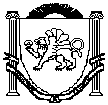 РЕСПУБЛИКА КРЫМНИЖНЕГОРСКИЙ РАЙОНЕМЕЛЬЯНОВСКИЙ СЕЛЬСКИЙ СОВЕТ38-я внеочередная сессия 1-го созываРЕШЕНИЕ №328 декабря 2017 года	с.ЕмельяновкаО бюджете Емельяновского сельского поселенияНижнегорского района Республики Крым
на 2018 год  и плановый период 2019 и 2020 годовВ соответствии с Федеральным законом от 06.10.2003г. №131-ФЗ «Об общих принципах организации местного самоуправления в Российской Федерации», Бюджетным кодексом Российской Федерации, Законом Республики Крым «О бюджете Республики Крым на 2018 год и плановый период  2019 и 2020 годов», Положением о бюджетном процессе в  муниципальном образовании Емельяновское сельское поселение Нижнегорского района Республики Крым, утвержденным 40-ой сессией Емельяновского сельского совета Нижнегорского района Республики Крым от 08 сентября 2016 года № 6, Уставом муниципального образования Емельяновское сельское поселение Нижнегорского района Республики Крым, утвержденного решением 5-ой сессией 1-го созыва Емельяновского сельского совета Нижнегорского района Республики Крым от 08 декабря 2014 года  № 2, Емельяновский сельский совет РЕШИЛ:1. Утвердить основные характеристики бюджета Емельяновского сельского поселения Нижнегорского района Республики Крым на 2018 год:а) общий объем доходов в сумме 2 300 104,00 рублей; в том числе налоговые и неналоговые доходы в сумме 839700,00 рублей, безвозмездные поступления(межбюджетные трансферты)  в сумме 1 460 404,00 руб.б) общий объем расходов в сумме 2 300 104,00 руб.;в) верхний предел муниципального внутреннего долга муниципального образования Емельяновское сельское поселение Нижнегорского района Республики Крым по состоянию на 01 января 2019 года в сумме 0,00 руб , в том числе верхний предел долга по муниципальным гарантиям в сумме 0,00 рублей.г) дефицит бюджета Емельяновского сельского поселения Нижнегорского района  Республики Крым на 2018 год в сумме 0,00 рублей.2. Утвердить основные характеристики бюджета Емельяновского сельского поселения Нижнегорского района Республики Крым на 2019 год и 2020 год:а) общий объем доходов на 2019 год в сумме 2 126 832,00 рублей; в том числе налоговые и неналоговые доходы в сумме 892 300,00 рублей, безвозмездные поступления(межбюджетные трансферты)  в сумме 1 234 532,00 рублей, и на 2020 год в сумме 2 119 869,00 рублей; в том числе налоговые и неналоговые доходы в сумме 949 200,00 рублей, безвозмездные поступления(межбюджетные трансферты)  в сумме 1 170 669,00 рублей,б) общий объем расходов в 2019 году в сумме 2 126 832,00 рублей, в 2020 году  в сумме 2 119 869,00 рублейв) верхний предел муниципального внутреннего долга муниципального образования Емельяновское сельское поселение Нижнегорского района Республики Крым по состоянию на 01 января 2020 года в сумме 0,00 руб , в том числе верхний предел долга по муниципальным гарантиям в сумме 0,00 рублей, и на 01 января 2021года в сумме 0,00 рублей том числе верхний предел долга по муниципальным гарантиям в сумме 0,00 рублей.г) дефицит бюджета Емельяновского сельского поселения Нижнегорского района  Республики Крым на 2019 год в сумме 0,00 рублей и на 2020 год в сумме 0,00 рублей.3. Утвердить объем поступлений доходов в бюджет Емельяновского сельского поселения Нижнегорского района  Республики Крым по кодам видов (подвидов) доходов 1) на 2018 год в суммах согласно приложению 1 к настоящему решению.2) на плановый период 2019 и 2020 годов в суммах согласно приложению 1-А к настоящему решению.4. Утвердить объем межбюджетных трансфертов, получаемых в бюджет Емельяновскогосельского поселения Нижнегорского района Республики Крым из других уровней бюджетной системы Российской Федерации:1) на 2018 год в суммах согласно приложению 2 к настоящему решению.2) на плановый период 2019 и 2020 годов в суммах согласно приложению 2-А к настоящему решению.5.Установить нормативы распределения доходов в бюджет Емельяновского сельского поселения Нижнегорского района Республики Крым на 2018 год  и плановый период 2019 и 2020 годов согласно приложению 3 к настоящему решению.6. Утвердить перечень и коды главных администраторов доходов бюджета Емельяновского сельского поселения Нижнегорского района Республики Крым, закрепляемые за ними виды (подвиды) доходов бюджета Емельяновского сельского поселения Нижнегорского района Республики Крым на 2018 год  и плановый период 2019 и 2020 годов согласно приложению 4 к настоящему решению.Установить, что в случаях изменения состава  и (или) функций главных администраторов доходов бюджета Емельяновского сельского поселения Нижнегорского района Республики Крым на 2018 год и плановый период 2019 и 2020 годов, а также изменения принципов назначения и присвоения структуры кодов классификации доходов бюджета,  изменения в перечень главных администраторов доходов бюджета Емельяновского сельского поселения Нижнегорского района Республики Крым на 2018 год и плановый период 2019 и 2020 годов, а также в состав закрепленных за ними кодов классификации  доходов бюджетов вносятся на основании распоряжений администрации Емельяновскогосельского поселения Нижнегорского района Республики Крым, с  последующим внесением изменений в настоящее решение.7.Утвердить перечень главных администраторов источников финансирования дефицита бюджетаЕмельяновского сельского поселения Нижнегорского района Республики Крым на 2018 год и плановый период 2019 и 2020 годов согласно приложению 5 к настоящему решению.8.Утвердить ведомственную структуру расходов бюджета Емельяновского сельского поселения Нижнегорского района Республики Крым:1) на 2018 год в суммах согласно приложению 6 к настоящему решению.2) на плановый период 2019 и 2020 годов в суммах согласно приложению 6-А к настоящему решению.9.Утвердить распределение расходов бюджета Емельяновского сельского поселения Нижнегорского района Республики Крым по разделам, подразделам расходов бюджетов:1) на 2018 год в суммах согласно приложению 7 к настоящему решению.2) на плановый период 2019 и 2020 годов в суммах согласно приложению 7-А к настоящему решению.10.Утвердить распределение расходов бюджета Емельяновского сельского поселения Нижнегорского района Республики Крым по целевым статьям(муниципальным программам и не программным направлениям деятельности), видам (группам, подгруппам), разделам и подразделам расходов:1) на 2018 год в суммах согласно приложению 8 к настоящему решению.2) на плановый период 2019 и 2020 годов в суммах согласно приложению 8-А к настоящему решению.11. Утвердить источники финансирования дефицита бюджета Емельяновского сельского поселения Нижнегорского района Республики Крым:1) на 2018 год в суммах согласно приложению 9 к настоящему решению.2) на плановый период 2019 и 2020 годов в суммах согласно приложению 9-А к настоящему решению.12.Утвердить объем иных межбюджетных трансфертов, предоставляемых на осуществление части переданных полномочий местного значения из бюджета Емельяновского сельского поселения Нижнегорского района Республики Крым бюджету муниципального образования Нижнегорский район Республики Крым:1) на 2018 год в суммах согласно приложению 10 к настоящему решению.2) на плановый период 2019 и 2020 годов в суммах согласно приложению 10-А к настоящему решению.13.Установить, что безвозмездные поступления от физических и юридических лиц, имеющие целевое назначение,  поступившие в бюджет Емельяновского сельского поселения Нижнегорского района Республики Крым, направляются в установленном порядке на увеличение расходов бюджета Емельяновского сельского поселения Нижнегорского района Республики Крым соответственно целям их предоставления.14.Установить, что бюджетные ассигнования, предусмотренные на оплату труда работников бюджетной сферы на 2018 год и плановый период 2019 и 2020 годов, обеспечивают системы оплаты труда работников  органов местного самоуправления и муниципальных учреждений по отраслевому принципу в соответствии с нормативными актами Республики Крым и муниципального образования Емельяновское сельское поселение Республики.15.Установить, что в 2018 году и плановом периоде 2019 и 2020 годовосуществляется приоритетное финансирование обязательств по выплате заработной платы, оплате коммунальных услуг, ликвидации чрезвычайных ситуаций и предоставлению межбюджетных трансфертов; при составлении и ведении кассового плана бюджета Емельяновского сельского поселения Нижнегорского района Республики Крым администрация Емельяновского сельского поселения Нижнегорского района Республики Крым обеспечивает в первоочередном порядке финансирование указанных расходов, по остальным расходам составление и ведение кассового плана производится с учетом прогнозируемого исполнения бюджета.16. Не принимать решения, приводящие к увеличению в 2018 году и плановом периоде 2019 и 2020 годов численности муниципальных служащих и работников  муниципальных бюджетных и казенных учреждений , за исключением решений, связанных с исполнением переданных отдельных полномочий субъекта Российской Федерации.17.Установить, что привлечение муниципальных заимствований в бюджет Емельяновского сельского поселения Нижнегорского района Республики Крым в 2018 год и плановом периоде 2019 и 2020 годовне планируется.18.Установить, чтопредоставление муниципальных гарантий из бюджета Емельяновского сельского поселения Нижнегорского района Республики Крым в 2018 году и плановом периоде 2019 и 2020 годов не предусмотрено.19.Установить, что остатки средств бюджетаЕмельяновского сельского поселения Нижнегорского района Республики Крым на начало текущего финансового года:в объеме средств, необходимых для покрытия временных кассовых разрывов, возникающих в ходе исполнения бюджетаЕмельяновского сельского поселения Нижнегорского района Республики Крымв текущем году, направляются на их покрытие, но не более общего объема остатков средств бюджета Емельяновского сельского поселения Нижнегорского района Республики Крымна начало текущего финансового года;в объеме, не превышающем сумму остатка собственных средств бюджета  Емельяновского сельского поселения Нижнегорского района Республики Крым, направляются на оплату заключенных муниципальных контрактов на поставку товаров, выполнение работ, оказание услуг, подлежащих в соответствии с условиями этих муниципальных контрактов оплате в отчетном финансовом году.оРоРРрр20.Настоящее решение подлежит обнародованию на официальном Портале Правительства Республики Крым на странице Нижнегорского муниципального района ( nijno.rk.gov.ru) в разделе «Органы местного самоуправления» «Муниципальные образования Нижнегорского района», подраздел «Емельяновское сельское поселение», а также на информационном стенде Емельяновского сельского совета, расположенного по адресу: Нижнегорский район, с.Емельяновка, ул. Центральная, 134, и на официальном сайте администрации Емельяновского сельского поселения Нижнегорского района Республики Крым (http://emel-sovet.ru/) в сети Интернет21.Настоящее решение вступает в силу с 1 января 2018. Председатель  Емельяновского сельского совета – глава  администрации  Емельяновского  сельского поселения			Л.В.ЦапенкоНормативы распределения доходов в бюджет Емельяновского сельского поселения  Нижнегорского района Республики Крым  на  2018 год и плановый период 2019 и 2020 годовПеречень и коды главных администраторов доходов бюджетаЕмельяновского  сельского поселения Нижнегорского  района Республики Крым, закрепляемые  за ними виды (подвиды) доходов бюджета Емельяновского  сельского поселения Нижнегорского района  Республики Крым на 2018 год и плановый период 2019 и 2020 годов                                                                                Приложение № 5к решению Емельяновского сельского совета Нижнегорского района Республики Крым от 28.12.2017г.№3 «О бюджете Емельяновского сельского поселения Нижнегорского района на 2018 и плановый период 2019-2020 годов»Перечень главных администраторов источников финансирования дефицита бюджета Емельяновское сельское поселение Нижнегорского района Республики Крым на 2018год и плановый период 2019 и 2020 годов                                                                                   Приложение № 9к решению Емельяновского сельского совета Нижнегорского района Республики Крым от 28.12.2017г.№3 «О бюджете Емельяновского сельского поселения Нижнегорского района на 2018 год и плановый период 2019 и 2020 годов»Источник финансирования дефицита бюджета Емельяновского  сельского поселения Нижнегорского  района  Республики Крым  на 2018год                                                                                            (рублей)                                                                                   Приложение № 9-Ак решению Емельяновского сельского совета Нижнегорского района Республики Крым от 28.12.2017г. №3 «О бюджете Емельяновского сельского поселения Нижнегорского района на 2018 год и плановый период 2019 и 2020 годов»Источник финансирования дефицита бюджета Емельяновского  сельского поселения Нижнегорского  района  Республики Крым  на  плановый период 2019 и 2020 годов                                                                                                   (рублей)                                                                            Приложение № 10к решению Емельяновского сельского совета Нижнегорского района Республики Крым от 28.12.2017г.№3 «О бюджете Емельяновского сельского поселения Нижнегорского района на 2018 год и плановый период 2019 и 2020годов»Объем  иных межбюджетных трансфертов, предоставляемых на осуществление части переданных полномочий местного значения из бюджета Емельяновского сельского поселения Нижнегорского района Республики Крым бюджету муниципального образования Нижнегорский район Республики Крым на 2018 год                                                                                                         (рублей)                   Приложение № 10-А к решению Емельяновского сельского совета Нижнегорского района Республики Крым от 28.12.2017г.№3 «О бюджете Емельяновского сельского поселения Нижнегорского района на 2018 год и плановый период 2019 и 2020годов»Объем иных межбюджетных трансфертов, предоставляемых на осуществление части переданных полномочий местного значения из бюджета Емельяновского сельского поселения Нижнегорского района Республики Крым бюджету муниципального образования Нижнегорский район Республики Крым на плановый период 2019 и 2020 годов                                                                                   (рублей)Приложение 1Приложение 1к решению Емельяновского сельского совета к решению Емельяновского сельского совета Нижнегорского района Республики КрымНижнегорского района Республики Крымот 28.12.2017 года №3от 28.12.2017 года №3«О бюджете Емельяновского сельского поселения«О бюджете Емельяновского сельского поселенияНижнегорского района Республики КрымНижнегорского района Республики Крымна 2018 год и плановый период 2019 и 2020 годов»на 2018 год и плановый период 2019 и 2020 годов»Объем поступлений доходов в бюджет Емельяновского сельского поселения
Нижнегорского района Республики Крым по кодам видов (подвидов) доходов на 2018 годОбъем поступлений доходов в бюджет Емельяновского сельского поселения
Нижнегорского района Республики Крым по кодам видов (подвидов) доходов на 2018 годОбъем поступлений доходов в бюджет Емельяновского сельского поселения
Нижнегорского района Республики Крым по кодам видов (подвидов) доходов на 2018 годОбъем поступлений доходов в бюджет Емельяновского сельского поселения
Нижнегорского района Республики Крым по кодам видов (подвидов) доходов на 2018 годОбъем поступлений доходов в бюджет Емельяновского сельского поселения
Нижнегорского района Республики Крым по кодам видов (подвидов) доходов на 2018 год(рублей)(рублей)Код по бюджетной классификацииНаименование доходаНаименование доходаНаименование доходаНаименование доходаСуммаСуммаКод по бюджетной классификацииНаименование доходаНаименование доходаНаименование доходаНаименование доходаСуммаСумма1222233000 1 00 00000 00 0000 000НАЛОГОВЫЕ И НЕНАЛОГОВЫЕ ДОХОДЫНАЛОГОВЫЕ И НЕНАЛОГОВЫЕ ДОХОДЫНАЛОГОВЫЕ И НЕНАЛОГОВЫЕ ДОХОДЫНАЛОГОВЫЕ И НЕНАЛОГОВЫЕ ДОХОДЫ839 700,00839 700,00000 1 01 00000 00 0000 000НАЛОГИ НА ПРИБЫЛЬ, ДОХОДЫНАЛОГИ НА ПРИБЫЛЬ, ДОХОДЫНАЛОГИ НА ПРИБЫЛЬ, ДОХОДЫНАЛОГИ НА ПРИБЫЛЬ, ДОХОДЫ351 000,00351 000,00000 1 01 02000 01 0000 000Налог на доходы физических лицНалог на доходы физических лицНалог на доходы физических лицНалог на доходы физических лиц351 000,00351 000,00000 1 01 02010 01 1000 110Налог на доходы физических лиц с доходов, источником которых является налоговый агент, за исключением доходов, в отношении которых исчисление и уплата налога осуществляются в соответствии со статьями 227, 227.1 и 228 Налогового кодекса Российской ФедерацииНалог на доходы физических лиц с доходов, источником которых является налоговый агент, за исключением доходов, в отношении которых исчисление и уплата налога осуществляются в соответствии со статьями 227, 227.1 и 228 Налогового кодекса Российской ФедерацииНалог на доходы физических лиц с доходов, источником которых является налоговый агент, за исключением доходов, в отношении которых исчисление и уплата налога осуществляются в соответствии со статьями 227, 227.1 и 228 Налогового кодекса Российской ФедерацииНалог на доходы физических лиц с доходов, источником которых является налоговый агент, за исключением доходов, в отношении которых исчисление и уплата налога осуществляются в соответствии со статьями 227, 227.1 и 228 Налогового кодекса Российской Федерации351 000,00351 000,00000 1 05 00000 00 0000 000НАЛОГИ НА СОВОКУПНЫЙ ДОХОДНАЛОГИ НА СОВОКУПНЫЙ ДОХОДНАЛОГИ НА СОВОКУПНЫЙ ДОХОДНАЛОГИ НА СОВОКУПНЫЙ ДОХОД182 000,00182 000,00000 1 05 03000 01 0000 110Единый сельскохозяйственный налогЕдиный сельскохозяйственный налогЕдиный сельскохозяйственный налогЕдиный сельскохозяйственный налог182 000,00182 000,00000 1 05 03010 01 1000 110Единый сельскохозяйственный налогЕдиный сельскохозяйственный налогЕдиный сельскохозяйственный налогЕдиный сельскохозяйственный налог182 000,00182 000,00000 1 06 00000 00 0000 000НАЛОГИ НА ИМУЩЕСТВОНАЛОГИ НА ИМУЩЕСТВОНАЛОГИ НА ИМУЩЕСТВОНАЛОГИ НА ИМУЩЕСТВО15 000,0015 000,00000 1 06 06000 00 0000 110Земельный налогЗемельный налогЗемельный налогЗемельный налог15 000,0015 000,00000 1 06 06030 00 0000 110Земельный налог с организацийЗемельный налог с организацийЗемельный налог с организацийЗемельный налог с организаций15 000,0015 000,00000 1 06 06033 10 1000 110Земельный налог с организаций, обладающих земельным участком, расположенным в границах сельских поселенийЗемельный налог с организаций, обладающих земельным участком, расположенным в границах сельских поселенийЗемельный налог с организаций, обладающих земельным участком, расположенным в границах сельских поселенийЗемельный налог с организаций, обладающих земельным участком, расположенным в границах сельских поселений15 000,0015 000,00000 1 08 00000 00 0000 000ГОСУДАРСТВЕННАЯ ПОШЛИНАГОСУДАРСТВЕННАЯ ПОШЛИНАГОСУДАРСТВЕННАЯ ПОШЛИНАГОСУДАРСТВЕННАЯ ПОШЛИНА12 000,0012 000,00000 1 08 04000 01 0000 110Государственная пошлина за совершение нотариальных действий (за исключением действий, совершаемых консульскими учреждениями Российской Федерации)Государственная пошлина за совершение нотариальных действий (за исключением действий, совершаемых консульскими учреждениями Российской Федерации)Государственная пошлина за совершение нотариальных действий (за исключением действий, совершаемых консульскими учреждениями Российской Федерации)Государственная пошлина за совершение нотариальных действий (за исключением действий, совершаемых консульскими учреждениями Российской Федерации)12 000,0012 000,00000 1 08 04020 01 1000 110Государственная пошлина за совершение нотариальных действий должностными лицами органов местного самоуправления, уполномоченными в соответствии с законодательными актами Российской Федерации на совершение нотариальных действийГосударственная пошлина за совершение нотариальных действий должностными лицами органов местного самоуправления, уполномоченными в соответствии с законодательными актами Российской Федерации на совершение нотариальных действийГосударственная пошлина за совершение нотариальных действий должностными лицами органов местного самоуправления, уполномоченными в соответствии с законодательными актами Российской Федерации на совершение нотариальных действийГосударственная пошлина за совершение нотариальных действий должностными лицами органов местного самоуправления, уполномоченными в соответствии с законодательными актами Российской Федерации на совершение нотариальных действий12 000,0012 000,00000 1 11 00000 00 0000 000ДОХОДЫ ОТ ИСПОЛЬЗОВАНИЯ ИМУЩЕСТВА, НАХОДЯЩЕГОСЯ В ГОСУДАРСТВЕННОЙ И МУНИЦИПАЛЬНОЙ СОБСТВЕННОСТИДОХОДЫ ОТ ИСПОЛЬЗОВАНИЯ ИМУЩЕСТВА, НАХОДЯЩЕГОСЯ В ГОСУДАРСТВЕННОЙ И МУНИЦИПАЛЬНОЙ СОБСТВЕННОСТИДОХОДЫ ОТ ИСПОЛЬЗОВАНИЯ ИМУЩЕСТВА, НАХОДЯЩЕГОСЯ В ГОСУДАРСТВЕННОЙ И МУНИЦИПАЛЬНОЙ СОБСТВЕННОСТИДОХОДЫ ОТ ИСПОЛЬЗОВАНИЯ ИМУЩЕСТВА, НАХОДЯЩЕГОСЯ В ГОСУДАРСТВЕННОЙ И МУНИЦИПАЛЬНОЙ СОБСТВЕННОСТИ219 300,00219 300,00000 1 11 05000 00 0000 120Доходы, получаемые в виде арендной либо иной платы за передачу в возмездное пользование государственного и муниципального имущества (за исключением имущества бюджетных и автономных учреждений, а также имущества государственных и муниципальных унитарных предприятий, в том числе казенных)Доходы, получаемые в виде арендной либо иной платы за передачу в возмездное пользование государственного и муниципального имущества (за исключением имущества бюджетных и автономных учреждений, а также имущества государственных и муниципальных унитарных предприятий, в том числе казенных)Доходы, получаемые в виде арендной либо иной платы за передачу в возмездное пользование государственного и муниципального имущества (за исключением имущества бюджетных и автономных учреждений, а также имущества государственных и муниципальных унитарных предприятий, в том числе казенных)Доходы, получаемые в виде арендной либо иной платы за передачу в возмездное пользование государственного и муниципального имущества (за исключением имущества бюджетных и автономных учреждений, а также имущества государственных и муниципальных унитарных предприятий, в том числе казенных)219 300,00219 300,00000 1 11 05025 10 0000 120Доходы, получаемые в виде арендной платы, а также средства от продажи права на заключение договоров аренды за земли, находящиеся в собственности сельских поселений (за исключением земельных участков муниципальных бюджетных и автономных учреждений)Доходы, получаемые в виде арендной платы, а также средства от продажи права на заключение договоров аренды за земли, находящиеся в собственности сельских поселений (за исключением земельных участков муниципальных бюджетных и автономных учреждений)Доходы, получаемые в виде арендной платы, а также средства от продажи права на заключение договоров аренды за земли, находящиеся в собственности сельских поселений (за исключением земельных участков муниципальных бюджетных и автономных учреждений)Доходы, получаемые в виде арендной платы, а также средства от продажи права на заключение договоров аренды за земли, находящиеся в собственности сельских поселений (за исключением земельных участков муниципальных бюджетных и автономных учреждений)192 300,00192 300,00000 1 11 05035 10 0000 120Доходы от сдачи в аренду имущества, находящегося в оперативном управлении органов управления сельских поселений и созданных ими учреждений (за исключением имущества муниципальных бюджетных и автономных учреждений)Доходы от сдачи в аренду имущества, находящегося в оперативном управлении органов управления сельских поселений и созданных ими учреждений (за исключением имущества муниципальных бюджетных и автономных учреждений)Доходы от сдачи в аренду имущества, находящегося в оперативном управлении органов управления сельских поселений и созданных ими учреждений (за исключением имущества муниципальных бюджетных и автономных учреждений)Доходы от сдачи в аренду имущества, находящегося в оперативном управлении органов управления сельских поселений и созданных ими учреждений (за исключением имущества муниципальных бюджетных и автономных учреждений)27 000,0027 000,00000 1 17 00000 00 0000 000ПРОЧИЕ НЕНАЛОГОВЫЕ ДОХОДЫПРОЧИЕ НЕНАЛОГОВЫЕ ДОХОДЫПРОЧИЕ НЕНАЛОГОВЫЕ ДОХОДЫПРОЧИЕ НЕНАЛОГОВЫЕ ДОХОДЫ60 400,0060 400,00000 1 17 05000 00 0000 180Прочие неналоговые доходыПрочие неналоговые доходыПрочие неналоговые доходыПрочие неналоговые доходы60 400,0060 400,00000 1 17 05050 10 0000 180Прочие неналоговые доходы бюджетов сельских поселенийПрочие неналоговые доходы бюджетов сельских поселенийПрочие неналоговые доходы бюджетов сельских поселенийПрочие неналоговые доходы бюджетов сельских поселений60 400,0060 400,00000 2 00 00000 00 0000 000БЕЗВОЗМЕЗДНЫЕ ПОСТУПЛЕНИЯБЕЗВОЗМЕЗДНЫЕ ПОСТУПЛЕНИЯБЕЗВОЗМЕЗДНЫЕ ПОСТУПЛЕНИЯБЕЗВОЗМЕЗДНЫЕ ПОСТУПЛЕНИЯ1 460 404,001 460 404,00000 2 02 00000 00 0000 000БЕЗВОЗМЕЗДНЫЕ ПОСТУПЛЕНИЯ ОТ ДРУГИХ БЮДЖЕТОВ БЮДЖЕТНОЙ СИСТЕМЫ РОССИЙСКОЙ ФЕДЕРАЦИИБЕЗВОЗМЕЗДНЫЕ ПОСТУПЛЕНИЯ ОТ ДРУГИХ БЮДЖЕТОВ БЮДЖЕТНОЙ СИСТЕМЫ РОССИЙСКОЙ ФЕДЕРАЦИИБЕЗВОЗМЕЗДНЫЕ ПОСТУПЛЕНИЯ ОТ ДРУГИХ БЮДЖЕТОВ БЮДЖЕТНОЙ СИСТЕМЫ РОССИЙСКОЙ ФЕДЕРАЦИИБЕЗВОЗМЕЗДНЫЕ ПОСТУПЛЕНИЯ ОТ ДРУГИХ БЮДЖЕТОВ БЮДЖЕТНОЙ СИСТЕМЫ РОССИЙСКОЙ ФЕДЕРАЦИИ1 460 404,001 460 404,00000 2 02 10000 00 0000 151Дотации бюджетам бюджетной системы Российской ФедерацииДотации бюджетам бюджетной системы Российской ФедерацииДотации бюджетам бюджетной системы Российской ФедерацииДотации бюджетам бюджетной системы Российской Федерации1 380 730,001 380 730,00000 2 02 15001 00 0000 151Дотации на выравнивание бюджетной обеспеченностиДотации на выравнивание бюджетной обеспеченностиДотации на выравнивание бюджетной обеспеченностиДотации на выравнивание бюджетной обеспеченности1 380 730,001 380 730,00000 2 02 15001 10 0000 151Дотации бюджетам сельских поселений на выравнивание бюджетной обеспеченностиДотации бюджетам сельских поселений на выравнивание бюджетной обеспеченностиДотации бюджетам сельских поселений на выравнивание бюджетной обеспеченностиДотации бюджетам сельских поселений на выравнивание бюджетной обеспеченности1 053 530,001 053 530,00000 2 02 15001 10 0001 151Дотации бюджетам сельских поселений на выравнивание бюджетной обеспеченности за счет средств бюджета районаДотации бюджетам сельских поселений на выравнивание бюджетной обеспеченности за счет средств бюджета районаДотации бюджетам сельских поселений на выравнивание бюджетной обеспеченности за счет средств бюджета районаДотации бюджетам сельских поселений на выравнивание бюджетной обеспеченности за счет средств бюджета района327 200,00327 200,00000 2 02 30000 00 0000 151Субвенции бюджетам бюджетной системы Российской ФедерацииСубвенции бюджетам бюджетной системы Российской ФедерацииСубвенции бюджетам бюджетной системы Российской ФедерацииСубвенции бюджетам бюджетной системы Российской Федерации79 674,0079 674,00000 2 02 30024 00 0000 151Субвенции местным бюджетам на выполнение передаваемых полномочий субъектов Российской ФедерацииСубвенции местным бюджетам на выполнение передаваемых полномочий субъектов Российской ФедерацииСубвенции местным бюджетам на выполнение передаваемых полномочий субъектов Российской ФедерацииСубвенции местным бюджетам на выполнение передаваемых полномочий субъектов Российской Федерации691,00691,00000 2 02 30024 10 0000 151Субвенции бюджетам сельских поселений на выполнение передаваемых полномочий субъектов Российской ФедерацииСубвенции бюджетам сельских поселений на выполнение передаваемых полномочий субъектов Российской ФедерацииСубвенции бюджетам сельских поселений на выполнение передаваемых полномочий субъектов Российской ФедерацииСубвенции бюджетам сельских поселений на выполнение передаваемых полномочий субъектов Российской Федерации691,00691,00000 2 02 30024 10 0002 151Субвенции бюджетам сельских поселений на выполнение передаваемых полномочий субъектов Российской Федерации в рамках непрограммных расходов органов Республики Крым (полномочия в сфере административной ответственности)Субвенции бюджетам сельских поселений на выполнение передаваемых полномочий субъектов Российской Федерации в рамках непрограммных расходов органов Республики Крым (полномочия в сфере административной ответственности)Субвенции бюджетам сельских поселений на выполнение передаваемых полномочий субъектов Российской Федерации в рамках непрограммных расходов органов Республики Крым (полномочия в сфере административной ответственности)Субвенции бюджетам сельских поселений на выполнение передаваемых полномочий субъектов Российской Федерации в рамках непрограммных расходов органов Республики Крым (полномочия в сфере административной ответственности)691,00691,00000 2 02 35118 00 0000 151Субвенции бюджетам на осуществление первичного воинского учета на территориях, где отсутствуют военные комиссариатыСубвенции бюджетам на осуществление первичного воинского учета на территориях, где отсутствуют военные комиссариатыСубвенции бюджетам на осуществление первичного воинского учета на территориях, где отсутствуют военные комиссариатыСубвенции бюджетам на осуществление первичного воинского учета на территориях, где отсутствуют военные комиссариаты78 983,0078 983,00000 2 02 35118 10 0000 151Субвенции бюджетам сельских поселений на осуществление первичного воинского учета на территориях, где отсутствуют военные комиссариатыСубвенции бюджетам сельских поселений на осуществление первичного воинского учета на территориях, где отсутствуют военные комиссариатыСубвенции бюджетам сельских поселений на осуществление первичного воинского учета на территориях, где отсутствуют военные комиссариатыСубвенции бюджетам сельских поселений на осуществление первичного воинского учета на территориях, где отсутствуют военные комиссариаты78 983,0078 983,00Всего доходовВсего доходовВсего доходовВсего доходов2 300 104,002 300 104,00Приложение 1-АПриложение 1-АПриложение 1-АПриложение 1-АПриложение 1-АПриложение 1-АПриложение 1-Ак решению Емельяновскогосельского совета к решению Емельяновскогосельского совета к решению Емельяновскогосельского совета к решению Емельяновскогосельского совета к решению Емельяновскогосельского совета к решению Емельяновскогосельского совета к решению Емельяновскогосельского совета Нижнегорского района Республики КрымНижнегорского района Республики КрымНижнегорского района Республики КрымНижнегорского района Республики КрымНижнегорского района Республики КрымНижнегорского района Республики КрымНижнегорского района Республики Крымот 28.12.2017 года №3от 28.12.2017 года №3от 28.12.2017 года №3от 28.12.2017 года №3от 28.12.2017 года №3от 28.12.2017 года №3от 28.12.2017 года №3«О бюджете Емельяновского сельского поселения«О бюджете Емельяновского сельского поселения«О бюджете Емельяновского сельского поселения«О бюджете Емельяновского сельского поселения«О бюджете Емельяновского сельского поселения«О бюджете Емельяновского сельского поселения«О бюджете Емельяновского сельского поселенияНижнегорского района Республики КрымНижнегорского района Республики КрымНижнегорского района Республики КрымНижнегорского района Республики КрымНижнегорского района Республики КрымНижнегорского района Республики КрымНижнегорского района Республики Крымна 2018 год и плановый период 2019 и 2020 годов»на 2018 год и плановый период 2019 и 2020 годов»на 2018 год и плановый период 2019 и 2020 годов»на 2018 год и плановый период 2019 и 2020 годов»на 2018 год и плановый период 2019 и 2020 годов»на 2018 год и плановый период 2019 и 2020 годов»на 2018 год и плановый период 2019 и 2020 годов»Объем поступлений доходов в бюджет Емельяновского сельского поселения
Нижнегорского района Республики Крым по кодам видов (подвидов) доходов на плановый период 2019 и 2020 годовОбъем поступлений доходов в бюджет Емельяновского сельского поселения
Нижнегорского района Республики Крым по кодам видов (подвидов) доходов на плановый период 2019 и 2020 годовОбъем поступлений доходов в бюджет Емельяновского сельского поселения
Нижнегорского района Республики Крым по кодам видов (подвидов) доходов на плановый период 2019 и 2020 годовОбъем поступлений доходов в бюджет Емельяновского сельского поселения
Нижнегорского района Республики Крым по кодам видов (подвидов) доходов на плановый период 2019 и 2020 годовОбъем поступлений доходов в бюджет Емельяновского сельского поселения
Нижнегорского района Республики Крым по кодам видов (подвидов) доходов на плановый период 2019 и 2020 годовОбъем поступлений доходов в бюджет Емельяновского сельского поселения
Нижнегорского района Республики Крым по кодам видов (подвидов) доходов на плановый период 2019 и 2020 годовОбъем поступлений доходов в бюджет Емельяновского сельского поселения
Нижнегорского района Республики Крым по кодам видов (подвидов) доходов на плановый период 2019 и 2020 годовОбъем поступлений доходов в бюджет Емельяновского сельского поселения
Нижнегорского района Республики Крым по кодам видов (подвидов) доходов на плановый период 2019 и 2020 годовОбъем поступлений доходов в бюджет Емельяновского сельского поселения
Нижнегорского района Республики Крым по кодам видов (подвидов) доходов на плановый период 2019 и 2020 годовОбъем поступлений доходов в бюджет Емельяновского сельского поселения
Нижнегорского района Республики Крым по кодам видов (подвидов) доходов на плановый период 2019 и 2020 годовОбъем поступлений доходов в бюджет Емельяновского сельского поселения
Нижнегорского района Республики Крым по кодам видов (подвидов) доходов на плановый период 2019 и 2020 годовОбъем поступлений доходов в бюджет Емельяновского сельского поселения
Нижнегорского района Республики Крым по кодам видов (подвидов) доходов на плановый период 2019 и 2020 годовОбъем поступлений доходов в бюджет Емельяновского сельского поселения
Нижнегорского района Республики Крым по кодам видов (подвидов) доходов на плановый период 2019 и 2020 годовОбъем поступлений доходов в бюджет Емельяновского сельского поселения
Нижнегорского района Республики Крым по кодам видов (подвидов) доходов на плановый период 2019 и 2020 годовОбъем поступлений доходов в бюджет Емельяновского сельского поселения
Нижнегорского района Республики Крым по кодам видов (подвидов) доходов на плановый период 2019 и 2020 годов(рублей)(рублей)(рублей)Код по бюджетной классификацииКод по бюджетной классификацииКод по бюджетной классификацииНаименование дохода Наименование дохода Наименование дохода Наименование дохода Наименование дохода Наименование дохода 2019 год, сумма2019 год, сумма2019 год, сумма2020 год, сумма2020 год, сумма2020 год, суммаКод по бюджетной классификацииКод по бюджетной классификацииКод по бюджетной классификацииНаименование дохода Наименование дохода Наименование дохода Наименование дохода Наименование дохода Наименование дохода 2019 год, сумма2019 год, сумма2019 год, сумма2020 год, сумма2020 год, сумма2020 год, сумма111222222333444000 1 00 00000 00 0000 000000 1 00 00000 00 0000 000000 1 00 00000 00 0000 000НАЛОГОВЫЕ И НЕНАЛОГОВЫЕ ДОХОДЫНАЛОГОВЫЕ И НЕНАЛОГОВЫЕ ДОХОДЫНАЛОГОВЫЕ И НЕНАЛОГОВЫЕ ДОХОДЫНАЛОГОВЫЕ И НЕНАЛОГОВЫЕ ДОХОДЫНАЛОГОВЫЕ И НЕНАЛОГОВЫЕ ДОХОДЫНАЛОГОВЫЕ И НЕНАЛОГОВЫЕ ДОХОДЫ892 300,00892 300,00892 300,00949 200,00949 200,00949 200,00000 1 01 00000 00 0000 000000 1 01 00000 00 0000 000000 1 01 00000 00 0000 000НАЛОГИ НА ПРИБЫЛЬ, ДОХОДЫНАЛОГИ НА ПРИБЫЛЬ, ДОХОДЫНАЛОГИ НА ПРИБЫЛЬ, ДОХОДЫНАЛОГИ НА ПРИБЫЛЬ, ДОХОДЫНАЛОГИ НА ПРИБЫЛЬ, ДОХОДЫНАЛОГИ НА ПРИБЫЛЬ, ДОХОДЫ382 600,00382 600,00382 600,00417 000,00417 000,00417 000,00000 1 01 02000 01 0000 000000 1 01 02000 01 0000 000000 1 01 02000 01 0000 000Налог на доходы физических лицНалог на доходы физических лицНалог на доходы физических лицНалог на доходы физических лицНалог на доходы физических лицНалог на доходы физических лиц382 600,00382 600,00382 600,00417 000,00417 000,00417 000,00000 1 01 02010 01 1000 110000 1 01 02010 01 1000 110000 1 01 02010 01 1000 110Налог на доходы физических лиц с доходов, источником которых является налоговый агент, за исключением доходов, в отношении которых исчисление и уплата налога осуществляются в соответствии со статьями 227, 227.1 и 228 Налогового кодекса Российской ФедерацииНалог на доходы физических лиц с доходов, источником которых является налоговый агент, за исключением доходов, в отношении которых исчисление и уплата налога осуществляются в соответствии со статьями 227, 227.1 и 228 Налогового кодекса Российской ФедерацииНалог на доходы физических лиц с доходов, источником которых является налоговый агент, за исключением доходов, в отношении которых исчисление и уплата налога осуществляются в соответствии со статьями 227, 227.1 и 228 Налогового кодекса Российской ФедерацииНалог на доходы физических лиц с доходов, источником которых является налоговый агент, за исключением доходов, в отношении которых исчисление и уплата налога осуществляются в соответствии со статьями 227, 227.1 и 228 Налогового кодекса Российской ФедерацииНалог на доходы физических лиц с доходов, источником которых является налоговый агент, за исключением доходов, в отношении которых исчисление и уплата налога осуществляются в соответствии со статьями 227, 227.1 и 228 Налогового кодекса Российской ФедерацииНалог на доходы физических лиц с доходов, источником которых является налоговый агент, за исключением доходов, в отношении которых исчисление и уплата налога осуществляются в соответствии со статьями 227, 227.1 и 228 Налогового кодекса Российской Федерации382 600,00382 600,00382 600,00417 000,00417 000,00417 000,00000 1 05 00000 00 0000 000000 1 05 00000 00 0000 000000 1 05 00000 00 0000 000НАЛОГИ НА СОВОКУПНЫЙ ДОХОДНАЛОГИ НА СОВОКУПНЫЙ ДОХОДНАЛОГИ НА СОВОКУПНЫЙ ДОХОДНАЛОГИ НА СОВОКУПНЫЙ ДОХОДНАЛОГИ НА СОВОКУПНЫЙ ДОХОДНАЛОГИ НА СОВОКУПНЫЙ ДОХОД191 000,00191 000,00191 000,00201 000,00201 000,00201 000,00000 1 05 03000 01 0000 110000 1 05 03000 01 0000 110000 1 05 03000 01 0000 110Единый сельскохозяйственный налогЕдиный сельскохозяйственный налогЕдиный сельскохозяйственный налогЕдиный сельскохозяйственный налогЕдиный сельскохозяйственный налогЕдиный сельскохозяйственный налог191 000,00191 000,00191 000,00201 000,00201 000,00201 000,00000 1 05 03010 01 1000 110000 1 05 03010 01 1000 110000 1 05 03010 01 1000 110Единый сельскохозяйственный налогЕдиный сельскохозяйственный налогЕдиный сельскохозяйственный налогЕдиный сельскохозяйственный налогЕдиный сельскохозяйственный налогЕдиный сельскохозяйственный налог191 000,00191 000,00191 000,00201 000,00201 000,00201 000,00000 1 06 00000 00 0000 000000 1 06 00000 00 0000 000000 1 06 00000 00 0000 000НАЛОГИ НА ИМУЩЕСТВОНАЛОГИ НА ИМУЩЕСТВОНАЛОГИ НА ИМУЩЕСТВОНАЛОГИ НА ИМУЩЕСТВОНАЛОГИ НА ИМУЩЕСТВОНАЛОГИ НА ИМУЩЕСТВО17 000,0017 000,0017 000,0019 000,0019 000,0019 000,00000 1 06 06000 00 0000 110000 1 06 06000 00 0000 110000 1 06 06000 00 0000 110Земельный налогЗемельный налогЗемельный налогЗемельный налогЗемельный налогЗемельный налог17 000,0017 000,0017 000,0019 000,0019 000,0019 000,00000 1 06 06030 00 0000 110000 1 06 06030 00 0000 110000 1 06 06030 00 0000 110Земельный налог с организацийЗемельный налог с организацийЗемельный налог с организацийЗемельный налог с организацийЗемельный налог с организацийЗемельный налог с организаций17 000,0017 000,0017 000,0019 000,0019 000,0019 000,00000 1 06 06033 10 1000 110000 1 06 06033 10 1000 110000 1 06 06033 10 1000 110Земельный налог с организаций, обладающих земельным участком, расположенным в границах сельских поселенийЗемельный налог с организаций, обладающих земельным участком, расположенным в границах сельских поселенийЗемельный налог с организаций, обладающих земельным участком, расположенным в границах сельских поселенийЗемельный налог с организаций, обладающих земельным участком, расположенным в границах сельских поселенийЗемельный налог с организаций, обладающих земельным участком, расположенным в границах сельских поселенийЗемельный налог с организаций, обладающих земельным участком, расположенным в границах сельских поселений17 000,0017 000,0017 000,0019 000,0019 000,0019 000,00000 1 08 00000 00 0000 000000 1 08 00000 00 0000 000000 1 08 00000 00 0000 000ГОСУДАРСТВЕННАЯ ПОШЛИНАГОСУДАРСТВЕННАЯ ПОШЛИНАГОСУДАРСТВЕННАЯ ПОШЛИНАГОСУДАРСТВЕННАЯ ПОШЛИНАГОСУДАРСТВЕННАЯ ПОШЛИНАГОСУДАРСТВЕННАЯ ПОШЛИНА12 000,0012 000,0012 000,0012 000,0012 000,0012 000,00000 1 08 04000 01 0000 110000 1 08 04000 01 0000 110000 1 08 04000 01 0000 110Государственная пошлина за совершение нотариальных действий (за исключением действий, совершаемых консульскими учреждениями Российской Федерации)Государственная пошлина за совершение нотариальных действий (за исключением действий, совершаемых консульскими учреждениями Российской Федерации)Государственная пошлина за совершение нотариальных действий (за исключением действий, совершаемых консульскими учреждениями Российской Федерации)Государственная пошлина за совершение нотариальных действий (за исключением действий, совершаемых консульскими учреждениями Российской Федерации)Государственная пошлина за совершение нотариальных действий (за исключением действий, совершаемых консульскими учреждениями Российской Федерации)Государственная пошлина за совершение нотариальных действий (за исключением действий, совершаемых консульскими учреждениями Российской Федерации)12 000,0012 000,0012 000,0012 000,0012 000,0012 000,00000 1 08 04020 01 1000 110000 1 08 04020 01 1000 110000 1 08 04020 01 1000 110Государственная пошлина за совершение нотариальных действий должностными лицами органов местного самоуправления, уполномоченными в соответствии с законодательными актами Российской Федерации на совершение нотариальных действийГосударственная пошлина за совершение нотариальных действий должностными лицами органов местного самоуправления, уполномоченными в соответствии с законодательными актами Российской Федерации на совершение нотариальных действийГосударственная пошлина за совершение нотариальных действий должностными лицами органов местного самоуправления, уполномоченными в соответствии с законодательными актами Российской Федерации на совершение нотариальных действийГосударственная пошлина за совершение нотариальных действий должностными лицами органов местного самоуправления, уполномоченными в соответствии с законодательными актами Российской Федерации на совершение нотариальных действийГосударственная пошлина за совершение нотариальных действий должностными лицами органов местного самоуправления, уполномоченными в соответствии с законодательными актами Российской Федерации на совершение нотариальных действийГосударственная пошлина за совершение нотариальных действий должностными лицами органов местного самоуправления, уполномоченными в соответствии с законодательными актами Российской Федерации на совершение нотариальных действий12 000,0012 000,0012 000,0012 000,0012 000,0012 000,00000 1 11 00000 00 0000 000000 1 11 00000 00 0000 000000 1 11 00000 00 0000 000ДОХОДЫ ОТ ИСПОЛЬЗОВАНИЯ ИМУЩЕСТВА, НАХОДЯЩЕГОСЯ В ГОСУДАРСТВЕННОЙ И МУНИЦИПАЛЬНОЙ СОБСТВЕННОСТИДОХОДЫ ОТ ИСПОЛЬЗОВАНИЯ ИМУЩЕСТВА, НАХОДЯЩЕГОСЯ В ГОСУДАРСТВЕННОЙ И МУНИЦИПАЛЬНОЙ СОБСТВЕННОСТИДОХОДЫ ОТ ИСПОЛЬЗОВАНИЯ ИМУЩЕСТВА, НАХОДЯЩЕГОСЯ В ГОСУДАРСТВЕННОЙ И МУНИЦИПАЛЬНОЙ СОБСТВЕННОСТИДОХОДЫ ОТ ИСПОЛЬЗОВАНИЯ ИМУЩЕСТВА, НАХОДЯЩЕГОСЯ В ГОСУДАРСТВЕННОЙ И МУНИЦИПАЛЬНОЙ СОБСТВЕННОСТИДОХОДЫ ОТ ИСПОЛЬЗОВАНИЯ ИМУЩЕСТВА, НАХОДЯЩЕГОСЯ В ГОСУДАРСТВЕННОЙ И МУНИЦИПАЛЬНОЙ СОБСТВЕННОСТИДОХОДЫ ОТ ИСПОЛЬЗОВАНИЯ ИМУЩЕСТВА, НАХОДЯЩЕГОСЯ В ГОСУДАРСТВЕННОЙ И МУНИЦИПАЛЬНОЙ СОБСТВЕННОСТИ228 000,00228 000,00228 000,00237 100,00237 100,00237 100,00000 1 11 05000 00 0000 120000 1 11 05000 00 0000 120000 1 11 05000 00 0000 120Доходы, получаемые в виде арендной либо иной платы за передачу в возмездное пользование государственного и муниципального имущества (за исключением имущества бюджетных и автономных учреждений, а также имущества государственных и муниципальных унитарных предприятий, в том числе казенных)Доходы, получаемые в виде арендной либо иной платы за передачу в возмездное пользование государственного и муниципального имущества (за исключением имущества бюджетных и автономных учреждений, а также имущества государственных и муниципальных унитарных предприятий, в том числе казенных)Доходы, получаемые в виде арендной либо иной платы за передачу в возмездное пользование государственного и муниципального имущества (за исключением имущества бюджетных и автономных учреждений, а также имущества государственных и муниципальных унитарных предприятий, в том числе казенных)Доходы, получаемые в виде арендной либо иной платы за передачу в возмездное пользование государственного и муниципального имущества (за исключением имущества бюджетных и автономных учреждений, а также имущества государственных и муниципальных унитарных предприятий, в том числе казенных)Доходы, получаемые в виде арендной либо иной платы за передачу в возмездное пользование государственного и муниципального имущества (за исключением имущества бюджетных и автономных учреждений, а также имущества государственных и муниципальных унитарных предприятий, в том числе казенных)Доходы, получаемые в виде арендной либо иной платы за передачу в возмездное пользование государственного и муниципального имущества (за исключением имущества бюджетных и автономных учреждений, а также имущества государственных и муниципальных унитарных предприятий, в том числе казенных)228 000,00228 000,00228 000,00237 100,00237 100,00237 100,00000 1 11 05025 10 0000 120000 1 11 05025 10 0000 120000 1 11 05025 10 0000 120Доходы, получаемые в виде арендной платы, а также средства от продажи права на заключение договоров аренды за земли, находящиеся в собственности сельских поселений (за исключением земельных участков муниципальных бюджетных и автономных учреждений)Доходы, получаемые в виде арендной платы, а также средства от продажи права на заключение договоров аренды за земли, находящиеся в собственности сельских поселений (за исключением земельных участков муниципальных бюджетных и автономных учреждений)Доходы, получаемые в виде арендной платы, а также средства от продажи права на заключение договоров аренды за земли, находящиеся в собственности сельских поселений (за исключением земельных участков муниципальных бюджетных и автономных учреждений)Доходы, получаемые в виде арендной платы, а также средства от продажи права на заключение договоров аренды за земли, находящиеся в собственности сельских поселений (за исключением земельных участков муниципальных бюджетных и автономных учреждений)Доходы, получаемые в виде арендной платы, а также средства от продажи права на заключение договоров аренды за земли, находящиеся в собственности сельских поселений (за исключением земельных участков муниципальных бюджетных и автономных учреждений)Доходы, получаемые в виде арендной платы, а также средства от продажи права на заключение договоров аренды за земли, находящиеся в собственности сельских поселений (за исключением земельных участков муниципальных бюджетных и автономных учреждений)199 900,00199 900,00199 900,00207 900,00207 900,00207 900,00000 1 11 05035 10 0000 120000 1 11 05035 10 0000 120000 1 11 05035 10 0000 120Доходы от сдачи в аренду имущества, находящегося в оперативном управлении органов управления сельских поселений и созданных ими учреждений (за исключением имущества муниципальных бюджетных и автономных учреждений)Доходы от сдачи в аренду имущества, находящегося в оперативном управлении органов управления сельских поселений и созданных ими учреждений (за исключением имущества муниципальных бюджетных и автономных учреждений)Доходы от сдачи в аренду имущества, находящегося в оперативном управлении органов управления сельских поселений и созданных ими учреждений (за исключением имущества муниципальных бюджетных и автономных учреждений)Доходы от сдачи в аренду имущества, находящегося в оперативном управлении органов управления сельских поселений и созданных ими учреждений (за исключением имущества муниципальных бюджетных и автономных учреждений)Доходы от сдачи в аренду имущества, находящегося в оперативном управлении органов управления сельских поселений и созданных ими учреждений (за исключением имущества муниципальных бюджетных и автономных учреждений)Доходы от сдачи в аренду имущества, находящегося в оперативном управлении органов управления сельских поселений и созданных ими учреждений (за исключением имущества муниципальных бюджетных и автономных учреждений)28 100,0028 100,0028 100,0029 200,0029 200,0029 200,00000 1 17 00000 00 0000 000000 1 17 00000 00 0000 000000 1 17 00000 00 0000 000ПРОЧИЕ НЕНАЛОГОВЫЕ ДОХОДЫПРОЧИЕ НЕНАЛОГОВЫЕ ДОХОДЫПРОЧИЕ НЕНАЛОГОВЫЕ ДОХОДЫПРОЧИЕ НЕНАЛОГОВЫЕ ДОХОДЫПРОЧИЕ НЕНАЛОГОВЫЕ ДОХОДЫПРОЧИЕ НЕНАЛОГОВЫЕ ДОХОДЫ61 700,0061 700,0061 700,0063 100,0063 100,0063 100,00000 1 17 05000 00 0000 180000 1 17 05000 00 0000 180000 1 17 05000 00 0000 180Прочие неналоговые доходыПрочие неналоговые доходыПрочие неналоговые доходыПрочие неналоговые доходыПрочие неналоговые доходыПрочие неналоговые доходы61 700,0061 700,0061 700,0063 100,0063 100,0063 100,00000 1 17 05050 10 0000 180000 1 17 05050 10 0000 180000 1 17 05050 10 0000 180Прочие неналоговые доходы бюджетов сельских поселенийПрочие неналоговые доходы бюджетов сельских поселенийПрочие неналоговые доходы бюджетов сельских поселенийПрочие неналоговые доходы бюджетов сельских поселенийПрочие неналоговые доходы бюджетов сельских поселенийПрочие неналоговые доходы бюджетов сельских поселений61 700,0061 700,0061 700,0063 100,0063 100,0063 100,00000 2 00 00000 00 0000 000000 2 00 00000 00 0000 000000 2 00 00000 00 0000 000БЕЗВОЗМЕЗДНЫЕ ПОСТУПЛЕНИЯБЕЗВОЗМЕЗДНЫЕ ПОСТУПЛЕНИЯБЕЗВОЗМЕЗДНЫЕ ПОСТУПЛЕНИЯБЕЗВОЗМЕЗДНЫЕ ПОСТУПЛЕНИЯБЕЗВОЗМЕЗДНЫЕ ПОСТУПЛЕНИЯБЕЗВОЗМЕЗДНЫЕ ПОСТУПЛЕНИЯ1 234 532,001 234 532,001 234 532,001 170 669,001 170 669,001 170 669,00000 2 02 00000 00 0000 000000 2 02 00000 00 0000 000000 2 02 00000 00 0000 000БЕЗВОЗМЕЗДНЫЕ ПОСТУПЛЕНИЯ ОТ ДРУГИХ БЮДЖЕТОВ БЮДЖЕТНОЙ СИСТЕМЫ РОССИЙСКОЙ ФЕДЕРАЦИИБЕЗВОЗМЕЗДНЫЕ ПОСТУПЛЕНИЯ ОТ ДРУГИХ БЮДЖЕТОВ БЮДЖЕТНОЙ СИСТЕМЫ РОССИЙСКОЙ ФЕДЕРАЦИИБЕЗВОЗМЕЗДНЫЕ ПОСТУПЛЕНИЯ ОТ ДРУГИХ БЮДЖЕТОВ БЮДЖЕТНОЙ СИСТЕМЫ РОССИЙСКОЙ ФЕДЕРАЦИИБЕЗВОЗМЕЗДНЫЕ ПОСТУПЛЕНИЯ ОТ ДРУГИХ БЮДЖЕТОВ БЮДЖЕТНОЙ СИСТЕМЫ РОССИЙСКОЙ ФЕДЕРАЦИИБЕЗВОЗМЕЗДНЫЕ ПОСТУПЛЕНИЯ ОТ ДРУГИХ БЮДЖЕТОВ БЮДЖЕТНОЙ СИСТЕМЫ РОССИЙСКОЙ ФЕДЕРАЦИИБЕЗВОЗМЕЗДНЫЕ ПОСТУПЛЕНИЯ ОТ ДРУГИХ БЮДЖЕТОВ БЮДЖЕТНОЙ СИСТЕМЫ РОССИЙСКОЙ ФЕДЕРАЦИИ1 234 532,001 234 532,001 234 532,001 170 669,001 170 669,001 170 669,00000 2 02 10000 00 0000 151000 2 02 10000 00 0000 151000 2 02 10000 00 0000 151Дотации бюджетам бюджетной системы Российской ФедерацииДотации бюджетам бюджетной системы Российской ФедерацииДотации бюджетам бюджетной системы Российской ФедерацииДотации бюджетам бюджетной системы Российской ФедерацииДотации бюджетам бюджетной системы Российской ФедерацииДотации бюджетам бюджетной системы Российской Федерации1 154 018,001 154 018,001 154 018,001 087 280,001 087 280,001 087 280,00000 2 02 15001 00 0000 151000 2 02 15001 00 0000 151000 2 02 15001 00 0000 151Дотации на выравнивание бюджетной обеспеченностиДотации на выравнивание бюджетной обеспеченностиДотации на выравнивание бюджетной обеспеченностиДотации на выравнивание бюджетной обеспеченностиДотации на выравнивание бюджетной обеспеченностиДотации на выравнивание бюджетной обеспеченности1 154 018,001 154 018,001 154 018,001 087 280,001 087 280,001 087 280,00000 2 02 15001 10 0000 151000 2 02 15001 10 0000 151000 2 02 15001 10 0000 151Дотации бюджетам сельских поселений на выравнивание бюджетной обеспеченностиДотации бюджетам сельских поселений на выравнивание бюджетной обеспеченностиДотации бюджетам сельских поселений на выравнивание бюджетной обеспеченностиДотации бюджетам сельских поселений на выравнивание бюджетной обеспеченностиДотации бюджетам сельских поселений на выравнивание бюджетной обеспеченностиДотации бюджетам сельских поселений на выравнивание бюджетной обеспеченности833 978,00833 978,00833 978,00832 894,00832 894,00832 894,00000 2 02 15001 10 0001 151000 2 02 15001 10 0001 151000 2 02 15001 10 0001 151Дотации бюджетам сельских поселений на выравнивание бюджетной обеспеченности за счет средств бюджета районаДотации бюджетам сельских поселений на выравнивание бюджетной обеспеченности за счет средств бюджета районаДотации бюджетам сельских поселений на выравнивание бюджетной обеспеченности за счет средств бюджета районаДотации бюджетам сельских поселений на выравнивание бюджетной обеспеченности за счет средств бюджета районаДотации бюджетам сельских поселений на выравнивание бюджетной обеспеченности за счет средств бюджета районаДотации бюджетам сельских поселений на выравнивание бюджетной обеспеченности за счет средств бюджета района320 040,00320 040,00320 040,00254 386,00254 386,00254 386,00000 2 02 30000 00 0000 151000 2 02 30000 00 0000 151000 2 02 30000 00 0000 151Субвенции бюджетам бюджетной системы Российской ФедерацииСубвенции бюджетам бюджетной системы Российской ФедерацииСубвенции бюджетам бюджетной системы Российской ФедерацииСубвенции бюджетам бюджетной системы Российской ФедерацииСубвенции бюджетам бюджетной системы Российской ФедерацииСубвенции бюджетам бюджетной системы Российской Федерации80 514,0080 514,0080 514,0083 389,0083 389,0083 389,00000 2 02 30024 00 0000 151000 2 02 30024 00 0000 151000 2 02 30024 00 0000 151Субвенции местным бюджетам на выполнение передаваемых полномочий субъектов Российской ФедерацииСубвенции местным бюджетам на выполнение передаваемых полномочий субъектов Российской ФедерацииСубвенции местным бюджетам на выполнение передаваемых полномочий субъектов Российской ФедерацииСубвенции местным бюджетам на выполнение передаваемых полномочий субъектов Российской ФедерацииСубвенции местным бюджетам на выполнение передаваемых полномочий субъектов Российской ФедерацииСубвенции местным бюджетам на выполнение передаваемых полномочий субъектов Российской Федерации691,00691,00691,00691,00691,00691,00000 2 02 30024 10 0000 151000 2 02 30024 10 0000 151000 2 02 30024 10 0000 151Субвенции бюджетам сельских поселений на выполнение передаваемых полномочий субъектов Российской ФедерацииСубвенции бюджетам сельских поселений на выполнение передаваемых полномочий субъектов Российской ФедерацииСубвенции бюджетам сельских поселений на выполнение передаваемых полномочий субъектов Российской ФедерацииСубвенции бюджетам сельских поселений на выполнение передаваемых полномочий субъектов Российской ФедерацииСубвенции бюджетам сельских поселений на выполнение передаваемых полномочий субъектов Российской ФедерацииСубвенции бюджетам сельских поселений на выполнение передаваемых полномочий субъектов Российской Федерации691,00691,00691,00691,00691,00691,00000 2 02 30024 10 0002 151000 2 02 30024 10 0002 151000 2 02 30024 10 0002 151Субвенции бюджетам сельских поселений на выполнение передаваемых полномочий субъектов Российской Федерации в рамках непрограммных расходов органов Республики Крым (полномочия в сфере административной ответственности)Субвенции бюджетам сельских поселений на выполнение передаваемых полномочий субъектов Российской Федерации в рамках непрограммных расходов органов Республики Крым (полномочия в сфере административной ответственности)Субвенции бюджетам сельских поселений на выполнение передаваемых полномочий субъектов Российской Федерации в рамках непрограммных расходов органов Республики Крым (полномочия в сфере административной ответственности)Субвенции бюджетам сельских поселений на выполнение передаваемых полномочий субъектов Российской Федерации в рамках непрограммных расходов органов Республики Крым (полномочия в сфере административной ответственности)Субвенции бюджетам сельских поселений на выполнение передаваемых полномочий субъектов Российской Федерации в рамках непрограммных расходов органов Республики Крым (полномочия в сфере административной ответственности)Субвенции бюджетам сельских поселений на выполнение передаваемых полномочий субъектов Российской Федерации в рамках непрограммных расходов органов Республики Крым (полномочия в сфере административной ответственности)691,00691,00691,00691,00691,00691,00000 2 02 35118 00 0000 151000 2 02 35118 00 0000 151000 2 02 35118 00 0000 151Субвенции бюджетам на осуществление первичного воинского учета на территориях, где отсутствуют военные комиссариатыСубвенции бюджетам на осуществление первичного воинского учета на территориях, где отсутствуют военные комиссариатыСубвенции бюджетам на осуществление первичного воинского учета на территориях, где отсутствуют военные комиссариатыСубвенции бюджетам на осуществление первичного воинского учета на территориях, где отсутствуют военные комиссариатыСубвенции бюджетам на осуществление первичного воинского учета на территориях, где отсутствуют военные комиссариатыСубвенции бюджетам на осуществление первичного воинского учета на территориях, где отсутствуют военные комиссариаты79 823,0079 823,0079 823,0082 698,0082 698,0082 698,00000 2 02 35118 10 0000 151000 2 02 35118 10 0000 151000 2 02 35118 10 0000 151Субвенции бюджетам сельских поселений на осуществление первичного воинского учета на территориях, где отсутствуют военные комиссариатыСубвенции бюджетам сельских поселений на осуществление первичного воинского учета на территориях, где отсутствуют военные комиссариатыСубвенции бюджетам сельских поселений на осуществление первичного воинского учета на территориях, где отсутствуют военные комиссариатыСубвенции бюджетам сельских поселений на осуществление первичного воинского учета на территориях, где отсутствуют военные комиссариатыСубвенции бюджетам сельских поселений на осуществление первичного воинского учета на территориях, где отсутствуют военные комиссариатыСубвенции бюджетам сельских поселений на осуществление первичного воинского учета на территориях, где отсутствуют военные комиссариаты79 823,0079 823,0079 823,0082 698,0082 698,0082 698,00Всего доходовВсего доходовВсего доходовВсего доходовВсего доходовВсего доходов2 126 832,002 126 832,002 126 832,002 119 869,002 119 869,002 119 869,00                                            Приложение № 2
к решению Емельяновского сельского совета Нижнегорского района Республики Крым от 28.12.2017г.№3 «О бюджете Емельяновского сельского поселения Нижнегорского района на 2018 и плановый период 2019 и 2020 годов»                                            Приложение № 2
к решению Емельяновского сельского совета Нижнегорского района Республики Крым от 28.12.2017г.№3 «О бюджете Емельяновского сельского поселения Нижнегорского района на 2018 и плановый период 2019 и 2020 годов»                                            Приложение № 2
к решению Емельяновского сельского совета Нижнегорского района Республики Крым от 28.12.2017г.№3 «О бюджете Емельяновского сельского поселения Нижнегорского района на 2018 и плановый период 2019 и 2020 годов»                                            Приложение № 2
к решению Емельяновского сельского совета Нижнегорского района Республики Крым от 28.12.2017г.№3 «О бюджете Емельяновского сельского поселения Нижнегорского района на 2018 и плановый период 2019 и 2020 годов»                                            Приложение № 2
к решению Емельяновского сельского совета Нижнегорского района Республики Крым от 28.12.2017г.№3 «О бюджете Емельяновского сельского поселения Нижнегорского района на 2018 и плановый период 2019 и 2020 годов»                                            Приложение № 2
к решению Емельяновского сельского совета Нижнегорского района Республики Крым от 28.12.2017г.№3 «О бюджете Емельяновского сельского поселения Нижнегорского района на 2018 и плановый период 2019 и 2020 годов»Объем межбюджетных трансфертов, получаемых в бюджет Емельяновского сельского поселения Нижнегорского района Республики Крым из других уровней бюджетной системы Российской Федерации на 2018 годОбъем межбюджетных трансфертов, получаемых в бюджет Емельяновского сельского поселения Нижнегорского района Республики Крым из других уровней бюджетной системы Российской Федерации на 2018 годОбъем межбюджетных трансфертов, получаемых в бюджет Емельяновского сельского поселения Нижнегорского района Республики Крым из других уровней бюджетной системы Российской Федерации на 2018 годОбъем межбюджетных трансфертов, получаемых в бюджет Емельяновского сельского поселения Нижнегорского района Республики Крым из других уровней бюджетной системы Российской Федерации на 2018 годОбъем межбюджетных трансфертов, получаемых в бюджет Емельяновского сельского поселения Нижнегорского района Республики Крым из других уровней бюджетной системы Российской Федерации на 2018 годОбъем межбюджетных трансфертов, получаемых в бюджет Емельяновского сельского поселения Нижнегорского района Республики Крым из других уровней бюджетной системы Российской Федерации на 2018 годОбъем межбюджетных трансфертов, получаемых в бюджет Емельяновского сельского поселения Нижнегорского района Республики Крым из других уровней бюджетной системы Российской Федерации на 2018 годОбъем межбюджетных трансфертов, получаемых в бюджет Емельяновского сельского поселения Нижнегорского района Республики Крым из других уровней бюджетной системы Российской Федерации на 2018 годОбъем межбюджетных трансфертов, получаемых в бюджет Емельяновского сельского поселения Нижнегорского района Республики Крым из других уровней бюджетной системы Российской Федерации на 2018 год(рублей)НаименованиеНаименованиеНаименованиеНаименованиеНаименованиеНаименованиеТекущий финансовый годТекущий финансовый год11111122Дотации бюджетам сельских поселений на выравнивание бюджетной обеспеченности из Республики КрымДотации бюджетам сельских поселений на выравнивание бюджетной обеспеченности из Республики КрымДотации бюджетам сельских поселений на выравнивание бюджетной обеспеченности из Республики КрымДотации бюджетам сельских поселений на выравнивание бюджетной обеспеченности из Республики КрымДотации бюджетам сельских поселений на выравнивание бюджетной обеспеченности из Республики КрымДотации бюджетам сельских поселений на выравнивание бюджетной обеспеченности из Республики КрымДотации бюджетам сельских поселений на выравнивание бюджетной обеспеченности из Республики Крым1 053 530,001 053 530,00Дотации бюджетам сельских поселений на выравнивание бюджетной обеспеченности за счет средств бюджета районаДотации бюджетам сельских поселений на выравнивание бюджетной обеспеченности за счет средств бюджета районаДотации бюджетам сельских поселений на выравнивание бюджетной обеспеченности за счет средств бюджета районаДотации бюджетам сельских поселений на выравнивание бюджетной обеспеченности за счет средств бюджета районаДотации бюджетам сельских поселений на выравнивание бюджетной обеспеченности за счет средств бюджета районаДотации бюджетам сельских поселений на выравнивание бюджетной обеспеченности за счет средств бюджета районаДотации бюджетам сельских поселений на выравнивание бюджетной обеспеченности за счет средств бюджета района327 200,00327 200,00Субвенции местным бюджетам на выполнение передаваемых полномочий субъектов Российской ФедерацииСубвенции местным бюджетам на выполнение передаваемых полномочий субъектов Российской ФедерацииСубвенции местным бюджетам на выполнение передаваемых полномочий субъектов Российской ФедерацииСубвенции местным бюджетам на выполнение передаваемых полномочий субъектов Российской ФедерацииСубвенции местным бюджетам на выполнение передаваемых полномочий субъектов Российской ФедерацииСубвенции местным бюджетам на выполнение передаваемых полномочий субъектов Российской ФедерацииСубвенции местным бюджетам на выполнение передаваемых полномочий субъектов Российской Федерации691,00691,00Субвенции бюджетам на осуществление первичного воинского учета на территориях, где отсутствуют военные комиссариатыСубвенции бюджетам на осуществление первичного воинского учета на территориях, где отсутствуют военные комиссариатыСубвенции бюджетам на осуществление первичного воинского учета на территориях, где отсутствуют военные комиссариатыСубвенции бюджетам на осуществление первичного воинского учета на территориях, где отсутствуют военные комиссариатыСубвенции бюджетам на осуществление первичного воинского учета на территориях, где отсутствуют военные комиссариатыСубвенции бюджетам на осуществление первичного воинского учета на территориях, где отсутствуют военные комиссариатыСубвенции бюджетам на осуществление первичного воинского учета на территориях, где отсутствуют военные комиссариаты78 983,0078 983,00ИтогоИтогоИтогоИтогоИтогоИтогоИтого1 460 404,001 460 404,00Приложение № 2-А
к решению Емельяновского сельского совета Нижнегорского района Республики Крым от 28.12.2017г.№3 «О бюджете Емельяновского сельского поселения Нижнегорского района на 2018 и плановый период 2019 и 2020 годов»Приложение № 2-А
к решению Емельяновского сельского совета Нижнегорского района Республики Крым от 28.12.2017г.№3 «О бюджете Емельяновского сельского поселения Нижнегорского района на 2018 и плановый период 2019 и 2020 годов»Приложение № 2-А
к решению Емельяновского сельского совета Нижнегорского района Республики Крым от 28.12.2017г.№3 «О бюджете Емельяновского сельского поселения Нижнегорского района на 2018 и плановый период 2019 и 2020 годов»Приложение № 2-А
к решению Емельяновского сельского совета Нижнегорского района Республики Крым от 28.12.2017г.№3 «О бюджете Емельяновского сельского поселения Нижнегорского района на 2018 и плановый период 2019 и 2020 годов»Приложение № 2-А
к решению Емельяновского сельского совета Нижнегорского района Республики Крым от 28.12.2017г.№3 «О бюджете Емельяновского сельского поселения Нижнегорского района на 2018 и плановый период 2019 и 2020 годов»Объем межбюджетных трансфертов, получаемых в бюджет Емельяновского сельского поселения Нижнегорского района Республики Крым из других уровней бюджетной системы Российской Федерации на плановый период 2019 и 2020 годовОбъем межбюджетных трансфертов, получаемых в бюджет Емельяновского сельского поселения Нижнегорского района Республики Крым из других уровней бюджетной системы Российской Федерации на плановый период 2019 и 2020 годовОбъем межбюджетных трансфертов, получаемых в бюджет Емельяновского сельского поселения Нижнегорского района Республики Крым из других уровней бюджетной системы Российской Федерации на плановый период 2019 и 2020 годовОбъем межбюджетных трансфертов, получаемых в бюджет Емельяновского сельского поселения Нижнегорского района Республики Крым из других уровней бюджетной системы Российской Федерации на плановый период 2019 и 2020 годовОбъем межбюджетных трансфертов, получаемых в бюджет Емельяновского сельского поселения Нижнегорского района Республики Крым из других уровней бюджетной системы Российской Федерации на плановый период 2019 и 2020 годовОбъем межбюджетных трансфертов, получаемых в бюджет Емельяновского сельского поселения Нижнегорского района Республики Крым из других уровней бюджетной системы Российской Федерации на плановый период 2019 и 2020 годовОбъем межбюджетных трансфертов, получаемых в бюджет Емельяновского сельского поселения Нижнегорского района Республики Крым из других уровней бюджетной системы Российской Федерации на плановый период 2019 и 2020 годовОбъем межбюджетных трансфертов, получаемых в бюджет Емельяновского сельского поселения Нижнегорского района Республики Крым из других уровней бюджетной системы Российской Федерации на плановый период 2019 и 2020 годовОбъем межбюджетных трансфертов, получаемых в бюджет Емельяновского сельского поселения Нижнегорского района Республики Крым из других уровней бюджетной системы Российской Федерации на плановый период 2019 и 2020 годов(рублей)НаименованиеНаименованиеНаименованиеНаименованиеНаименованиеСуммаСуммаСумма2019 год2020 год2020 годДотации бюджетам сельских поселений на выравнивание бюджетной обеспеченности из Республики КрымДотации бюджетам сельских поселений на выравнивание бюджетной обеспеченности из Республики КрымДотации бюджетам сельских поселений на выравнивание бюджетной обеспеченности из Республики КрымДотации бюджетам сельских поселений на выравнивание бюджетной обеспеченности из Республики КрымДотации бюджетам сельских поселений на выравнивание бюджетной обеспеченности из Республики КрымДотации бюджетам сельских поселений на выравнивание бюджетной обеспеченности из Республики Крым833978,00832 894,00832 894,00Дотации бюджетам сельских поселений на выравнивание бюджетной обеспеченности за счет средств бюджета районаДотации бюджетам сельских поселений на выравнивание бюджетной обеспеченности за счет средств бюджета районаДотации бюджетам сельских поселений на выравнивание бюджетной обеспеченности за счет средств бюджета районаДотации бюджетам сельских поселений на выравнивание бюджетной обеспеченности за счет средств бюджета районаДотации бюджетам сельских поселений на выравнивание бюджетной обеспеченности за счет средств бюджета районаДотации бюджетам сельских поселений на выравнивание бюджетной обеспеченности за счет средств бюджета района320040,00254 386,00254 386,00Субвенции местным бюджетам на выполнение передаваемых полномочий субъектов Российской ФедерацииСубвенции местным бюджетам на выполнение передаваемых полномочий субъектов Российской ФедерацииСубвенции местным бюджетам на выполнение передаваемых полномочий субъектов Российской ФедерацииСубвенции местным бюджетам на выполнение передаваемых полномочий субъектов Российской ФедерацииСубвенции местным бюджетам на выполнение передаваемых полномочий субъектов Российской ФедерацииСубвенции местным бюджетам на выполнение передаваемых полномочий субъектов Российской Федерации691,00691,00691,00Субвенции бюджетам на осуществление первичного воинского учета на территориях, где отсутствуют военные комиссариатыСубвенции бюджетам на осуществление первичного воинского учета на территориях, где отсутствуют военные комиссариатыСубвенции бюджетам на осуществление первичного воинского учета на территориях, где отсутствуют военные комиссариатыСубвенции бюджетам на осуществление первичного воинского учета на территориях, где отсутствуют военные комиссариатыСубвенции бюджетам на осуществление первичного воинского учета на территориях, где отсутствуют военные комиссариатыСубвенции бюджетам на осуществление первичного воинского учета на территориях, где отсутствуют военные комиссариаты79823,0082 698,0082 698,00ИтогоИтогоИтогоИтогоИтогоИтого1234532,001 170 669,001 170 669,00Приложение № 3к решению Емельяновского сельского совета Нижнегорского района Республики Крым                           от 28.12.2017г.№3  «О бюджете Емельяновского сельского поселения Нижнегорского района на 2018год и плановый период 2019 и 2020 годов»Наименование доходаНаименование доходаНаименование дохода%Государственная пошлина за совершение нотариальных действий должностными лицами органов  местного самоуправления уполномоченными в соответствии с законодательными актами Российской Федерации на совершение нотариальных действийГосударственная пошлина за совершение нотариальных действий должностными лицами органов  местного самоуправления уполномоченными в соответствии с законодательными актами Российской Федерации на совершение нотариальных действийГосударственная пошлина за совершение нотариальных действий должностными лицами органов  местного самоуправления уполномоченными в соответствии с законодательными актами Российской Федерации на совершение нотариальных действий100Доходы, получаемые в виде арендной платы, а также средства от продажи права на заключение договоров аренды за земли, находящиеся в собственности  сельских поселений (за исключением земельных участков муниципальных бюджетных и автономных учреждений)Доходы, получаемые в виде арендной платы, а также средства от продажи права на заключение договоров аренды за земли, находящиеся в собственности  сельских поселений (за исключением земельных участков муниципальных бюджетных и автономных учреждений)Доходы, получаемые в виде арендной платы, а также средства от продажи права на заключение договоров аренды за земли, находящиеся в собственности  сельских поселений (за исключением земельных участков муниципальных бюджетных и автономных учреждений)100Доходы от сдачи в аренду имущества, находящегося в оперативном управлении сельских поселений  и созданных ими учреждений (за исключением имущества бюджетных и автономных учреждений)Доходы от сдачи в аренду имущества, находящегося в оперативном управлении сельских поселений  и созданных ими учреждений (за исключением имущества бюджетных и автономных учреждений)Доходы от сдачи в аренду имущества, находящегося в оперативном управлении сельских поселений  и созданных ими учреждений (за исключением имущества бюджетных и автономных учреждений)100Прочие поступления от использования имущества, находящегося в собственности  сельских поселений (за исключением имущества муниципальных бюджетных и автономных учреждений, а также  имущества муниципальных унитарных предприятий ,в том числе казенных)Прочие поступления от использования имущества, находящегося в собственности  сельских поселений (за исключением имущества муниципальных бюджетных и автономных учреждений, а также  имущества муниципальных унитарных предприятий ,в том числе казенных)Прочие поступления от использования имущества, находящегося в собственности  сельских поселений (за исключением имущества муниципальных бюджетных и автономных учреждений, а также  имущества муниципальных унитарных предприятий ,в том числе казенных)100Прочие доходы от компенсации затрат бюджетов сельских поселенийПрочие доходы от компенсации затрат бюджетов сельских поселенийПрочие доходы от компенсации затрат бюджетов сельских поселений100Доходы от реализации имущества находящегося в оперативном управлении учреждений, находящихся в ведении органов управления  сельских поселений (за исключением имущества муниципальных бюджетных и автономных учреждений), в части реализации основных средств по указанному имуществуДоходы от реализации имущества находящегося в оперативном управлении учреждений, находящихся в ведении органов управления  сельских поселений (за исключением имущества муниципальных бюджетных и автономных учреждений), в части реализации основных средств по указанному имуществуДоходы от реализации имущества находящегося в оперативном управлении учреждений, находящихся в ведении органов управления  сельских поселений (за исключением имущества муниципальных бюджетных и автономных учреждений), в части реализации основных средств по указанному имуществу100Доходы от реализации  имущества находящегося в оперативном управлении учреждений, находящихся в ведении органов управления  сельских поселений (за исключением имущества муниципальных бюджетных и автономных учреждений), в части реализации основных средств по указанному имуществуДоходы от реализации  имущества находящегося в оперативном управлении учреждений, находящихся в ведении органов управления  сельских поселений (за исключением имущества муниципальных бюджетных и автономных учреждений), в части реализации основных средств по указанному имуществуДоходы от реализации  имущества находящегося в оперативном управлении учреждений, находящихся в ведении органов управления  сельских поселений (за исключением имущества муниципальных бюджетных и автономных учреждений), в части реализации основных средств по указанному имуществу100Доходы от реализации имущества находящегося в оперативном управлении учреждений, находящихся в ведении органов управления сельских поселений (за исключением имущества муниципальных бюджетных и автономных учреждений), в части реализации материальных запасов по указанному имуществуДоходы от реализации имущества находящегося в оперативном управлении учреждений, находящихся в ведении органов управления сельских поселений (за исключением имущества муниципальных бюджетных и автономных учреждений), в части реализации материальных запасов по указанному имуществуДоходы от реализации имущества находящегося в оперативном управлении учреждений, находящихся в ведении органов управления сельских поселений (за исключением имущества муниципальных бюджетных и автономных учреждений), в части реализации материальных запасов по указанному имуществу100Доходы от реализации иного имущества находящегося в собственности сельских поселений (за исключением имущества муниципальных бюджетных и автономных учреждений, а также имущества муниципальных унитарных предприятий ,в том числе казенных), в части реализации основных средств по указанному имуществуДоходы от реализации иного имущества находящегося в собственности сельских поселений (за исключением имущества муниципальных бюджетных и автономных учреждений, а также имущества муниципальных унитарных предприятий ,в том числе казенных), в части реализации основных средств по указанному имуществуДоходы от реализации иного имущества находящегося в собственности сельских поселений (за исключением имущества муниципальных бюджетных и автономных учреждений, а также имущества муниципальных унитарных предприятий ,в том числе казенных), в части реализации основных средств по указанному имуществу100Доходы от реализации иного имущества находящегося в собственности сельских поселений (за исключением имущества муниципальных бюджетных и автономных учреждений, а также имущества муниципальных унитарных предприятий ,в том числе казенных), в части реализации материальных запасов по указанному имуществуДоходы от реализации иного имущества находящегося в собственности сельских поселений (за исключением имущества муниципальных бюджетных и автономных учреждений, а также имущества муниципальных унитарных предприятий ,в том числе казенных), в части реализации материальных запасов по указанному имуществуДоходы от реализации иного имущества находящегося в собственности сельских поселений (за исключением имущества муниципальных бюджетных и автономных учреждений, а также имущества муниципальных унитарных предприятий ,в том числе казенных), в части реализации материальных запасов по указанному имуществу100Доходы от продажи земельных участков, находящихся в собственности сельских поселений(за исключением земельных участков муниципальных бюджетных и автономных учреждений)Доходы от продажи земельных участков, находящихся в собственности сельских поселений(за исключением земельных участков муниципальных бюджетных и автономных учреждений)Доходы от продажи земельных участков, находящихся в собственности сельских поселений(за исключением земельных участков муниципальных бюджетных и автономных учреждений)100Денежные взыскания (штрафы) за нарушение бюджетного законодательства ( в части бюджетов поселений)Денежные взыскания (штрафы) за нарушение бюджетного законодательства ( в части бюджетов поселений)Денежные взыскания (штрафы) за нарушение бюджетного законодательства ( в части бюджетов поселений)100Прочие поступления от денежных взысканий (штрафов) и иных сумм в возмещение ущерба, зачисляемые в бюджеты сельских поселенийПрочие поступления от денежных взысканий (штрафов) и иных сумм в возмещение ущерба, зачисляемые в бюджеты сельских поселенийПрочие поступления от денежных взысканий (штрафов) и иных сумм в возмещение ущерба, зачисляемые в бюджеты сельских поселений100Невыясненные поступления, зачисляемые в бюджеты сельских поселений.Невыясненные поступления, зачисляемые в бюджеты сельских поселений.Невыясненные поступления, зачисляемые в бюджеты сельских поселений.100Прочие неналоговые доходы бюджетов  сельских поселений.Прочие неналоговые доходы бюджетов  сельских поселений.Прочие неналоговые доходы бюджетов  сельских поселений.100Средства самообложения граждан, зачисляемые в бюджеты сельских поселенийСредства самообложения граждан, зачисляемые в бюджеты сельских поселенийСредства самообложения граждан, зачисляемые в бюджеты сельских поселений100Дотация бюджетам сельских поселений на выравнивание бюджетной обеспеченностиДотация бюджетам сельских поселений на выравнивание бюджетной обеспеченностиДотация бюджетам сельских поселений на выравнивание бюджетной обеспеченности100Дотация бюджетам  сельских поселений на поддержку мер по обеспечению сбалансированности бюджетовДотация бюджетам  сельских поселений на поддержку мер по обеспечению сбалансированности бюджетовДотация бюджетам  сельских поселений на поддержку мер по обеспечению сбалансированности бюджетов100Прочие дотации бюджетам сельских поселенийПрочие дотации бюджетам сельских поселенийПрочие дотации бюджетам сельских поселений100Субсидии бюджетам сельских поселений на реализацию федеральных целевых программСубсидии бюджетам сельских поселений на реализацию федеральных целевых программСубсидии бюджетам сельских поселений на реализацию федеральных целевых программ100Прочие субсидии бюджетам сельских поселенийПрочие субсидии бюджетам сельских поселенийПрочие субсидии бюджетам сельских поселений100  Субвенции бюджетам сельских поселений на осуществление первичного воинского учета на территориях, где отсутствуют военные комиссариаты  Субвенции бюджетам сельских поселений на осуществление первичного воинского учета на территориях, где отсутствуют военные комиссариаты  Субвенции бюджетам сельских поселений на осуществление первичного воинского учета на территориях, где отсутствуют военные комиссариаты100Межбюджетные трансферты, передаваемые бюджетам  сельских поселений на финансовое обеспечение дорожной деятельности в отношении автомобильных дорог общего пользования местного значенияМежбюджетные трансферты, передаваемые бюджетам  сельских поселений на финансовое обеспечение дорожной деятельности в отношении автомобильных дорог общего пользования местного значенияМежбюджетные трансферты, передаваемые бюджетам  сельских поселений на финансовое обеспечение дорожной деятельности в отношении автомобильных дорог общего пользования местного значения100Перечисления из бюджетов сельских поселений (в бюджеты поселений) для осуществления возврата(зачета) излишне уплаченных или излишне взысканных сумм налогов, сборов и иных платежей, а также сумм процентов за несвоевременное осуществление такого возврата и процентов, начисленных на излишне взысканные суммыПеречисления из бюджетов сельских поселений (в бюджеты поселений) для осуществления возврата(зачета) излишне уплаченных или излишне взысканных сумм налогов, сборов и иных платежей, а также сумм процентов за несвоевременное осуществление такого возврата и процентов, начисленных на излишне взысканные суммыПеречисления из бюджетов сельских поселений (в бюджеты поселений) для осуществления возврата(зачета) излишне уплаченных или излишне взысканных сумм налогов, сборов и иных платежей, а также сумм процентов за несвоевременное осуществление такого возврата и процентов, начисленных на излишне взысканные суммы100Возврат остатков субсидий, субвенций и иных межбюджетных трансфертов, имеющих целевое назначение, прошлых лет из бюджетов сельских поселенийВозврат остатков субсидий, субвенций и иных межбюджетных трансфертов, имеющих целевое назначение, прошлых лет из бюджетов сельских поселенийВозврат остатков субсидий, субвенций и иных межбюджетных трансфертов, имеющих целевое назначение, прошлых лет из бюджетов сельских поселений100Приложение № 4к решению Емельяновского сельского совета Нижнегорского района Республики Крым от 28.12.2017г.№3  «О бюджете Емельяновского сельского поселения Нижнегорского района на 2018год и плановый период 2019 и 2020 годов»Код бюджетной классификации Российской ФедерацииКод бюджетнойклассификацииКод бюджетной классификации Российской ФедерацииКод бюджетнойклассификацииКод бюджетной классификации Российской ФедерацииКод бюджетнойклассификацииНаименование доходов местного бюджетаГлавного администратора доходов местного бюджетаГлавного администратора доходов местного бюджетаДоходов местного бюджетаАДМИНИСТРАЦИЯ ЕМЕЛЬЯНОВСКОГО СЕЛЬСКОГО ПОСЕЛЕНИЯ НИЖНЕГОРСКОГО РАЙОНА РЕПУБЛИКИ КРЫМАДМИНИСТРАЦИЯ ЕМЕЛЬЯНОВСКОГО СЕЛЬСКОГО ПОСЕЛЕНИЯ НИЖНЕГОРСКОГО РАЙОНА РЕПУБЛИКИ КРЫМАДМИНИСТРАЦИЯ ЕМЕЛЬЯНОВСКОГО СЕЛЬСКОГО ПОСЕЛЕНИЯ НИЖНЕГОРСКОГО РАЙОНА РЕПУБЛИКИ КРЫМАДМИНИСТРАЦИЯ ЕМЕЛЬЯНОВСКОГО СЕЛЬСКОГО ПОСЕЛЕНИЯ НИЖНЕГОРСКОГО РАЙОНА РЕПУБЛИКИ КРЫМ9031 08 04020 01 1000 1101 08 04020 01 1000 110Государственная пошлина за совершение нотариальных действий должностными лицами органовместного самоуправления уполномоченными в соответствии с законодательными актами Российской Федерации на совершение нотариальных действий9031 08 04020 01 4000 1101 08 04020 01 4000 110Государственная пошлина за совершение нотариальных действий должностными лицами органов местного самоуправления уполномоченными в соответствии с законодательными актами Российской Федерации на совершение нотариальных действий9031 11 05025 10 0000 1201 11 05025 10 0000 120Доходы, получаемые в виде арендной платы, а также средства от продажи права на заключение договоров аренды за земли, находящиеся в собственности сельских поселений (за исключением земельных участков муниципальных бюджетных и автономных учреждений)9031 11 05035 10 000 1201 11 05035 10 000 120Доходы от сдачи в аренду имущества, находящегося в оперативном управлении сельских поселений  и созданных ими учреждений (за исключением имущества бюджетных и автономных учреждений)9031 11 09045 10 0000 1201 11 09045 10 0000 120Прочие поступления от использования имущества, находящегося в собственности  сельских поселений (за исключением имущества муниципальных бюджетных и автономных учреждений, а также имущества муниципальных унитарных предприятий ,в том числе казенных)9031 13 01995 10 0000 1301 13 01995 10 0000 130Прочие доходы от оказания платных услуг (работ) получателями средств бюджетов сельских поселений9031 13 02995 10 0000 1301 13 02995 10 0000 130Прочие доходы от компенсации затрат бюджетов сельских поселений 9031 14 02052 10 0000 4101 14 02052 10 0000 410Доходы от реализации  имущества находящегося в оперативном управлении учреждений, находящихся в ведении органов управления сельских поселений (за исключением имущества муниципальных бюджетных и автономных учреждений), в части реализации основных средств по указанному имуществу9031 14 02052 10 0000 4401 14 02052 10 0000 440Доходы от реализации  имущества находящегося в оперативном управлении учреждений, находящихся в ведении органов управления сельских поселений (за исключением имущества муниципальных бюджетных и автономных учреждений), в части реализации материальных запасов по указанному имуществу9031 14 02053 10 0000 4101 14 02053 10 0000 410Доходы от реализации иного имущества находящегося в собственности сельских поселений (за исключением имущества муниципальных бюджетных и автономных учреждений, а также  имущества муниципальных унитарных предприятий ,в том числе казенных), в части реализации основных средств по указанному имуществу9031 14 02053 10 0000 4401 14 02053 10 0000 440Доходы от реализации иного имущества находящегося в собственности сельских поселений (за исключением имущества муниципальных бюджетных и автономных учреждений, а также  имущества муниципальных унитарных предприятий ,в том числе казенных), в части реализации материальных запасов по указанному имуществу9031 14 06025 10 0000 4301 14 06025 10 0000 430Доходы от продажи земельных участков, находящихся в собственности сельских поселений(за исключением земельных участков муниципальных бюджетных и автономных учреждений)9031 16 18050 10 0000 1401 16 18050 10 0000 140Денежные взыскания (штрафы) за нарушение бюджетного законодательства ( в части бюджетов поселений)9031 16 90050 10 0000 1401 16 90050 10 0000 140Прочие поступления от денежных взысканий (штрафов) и иных сумм в возмещение ущерба, зачисляемые в бюджеты  сельских поселений9031 17 01050 10 0000 1801 17 01050 10 0000 180Невыясненные поступления, зачисляемые в бюджеты сельских поселений.9031 17 05050 10 0000 1801 17 05050 10 0000 180Прочие неналоговые доходы бюджетов сельских поселений.9032 02 15001 10 0000 1512 02 15001 10 0000 151Дотация бюджетам сельских поселений на выравнивание бюджетной обеспеченности9032 02 15001 10 0001 1512 02 15001 10 0001 151Дотация бюджетам сельских поселений на выравнивание бюджетной обеспеченности за счет средств бюджета района9032 02 15002 10 0000 1512 02 15002 10 0000 151Дотация бюджетам сельских поселений на поддержку мер по обеспечению сбалансированности бюджетов9032 02 19999 10 0000 1512 02 19999 10 0000 151Прочие дотации бюджетам сельских поселений9032 02 20051 10 0000 1512 02 20051 10 0000 151Субсидии бюджетам сельских поселений на реализацию федеральных целевых программ9032 02 29999 10 0000 1512 02 29999 10 0000 151Прочие субсидии бюджетам сельских поселений9032 02 35118 10 0000 1512 02 35118 10 0000 151Субвенции бюджетам сельских поселений на осуществление первичного воинского учета на территориях, где отсутствуют военные комиссариаты9032 02 30024 10 0002 151 2 02 30024 10 0002 151 Субвенции бюджетам сельских поселений на выполнение передаваемых полномочий субъектов Российской Федерации в рамках непрограммных расходов органов Республики Крым ( полномочия в сфере административной ответственности)9032 02 04056 10 0000 1512 02 04056 10 0000 151Межбюджетные трансферты, передаваемые бюджетам сельских поселений на финансовое обеспечение дорожной деятельности в отношении автомобильных дорог общего пользования местного значения9032 08 05000 10 0000 1802 08 05000 10 0000 180Перечисления из бюджетов сельских поселений ( в бюджеты поселений) для осуществления возврата(зачета) излишне уплаченных или излишне взысканных сумм налогов, сборов и иных платежей, а также сумм процентов за несвоевременное осуществление такого возврата и процентов, начисленных на излишне взысканные суммы9032 18 60010 10 0000 151 2 18 60010 10 0000 151 Доходы бюджетов сельских поселений от возврата остатков субсидий, субвенций и иных межбюджетных трансфертов, имеющих целевое назначение, прошлых лет из бюджетов муниципальных районов9032 19 60010 10 0000 1512 19 60010 10 0000 151Возврат прочих остатков субсидий, субвенций и иных межбюджетных трансфертов, имеющих целевое назначение, прошлых лет из бюджетов сельских поселенийКод бюджетной классификации Российской ФедерацииКод бюджетной классификации Российской ФедерацииНаименование главного администратора источников финансирования дефицита бюджета Емельяновского сельского поселения главного администратора источников финансирования дефицита бюджета Емельяновского сельского поселенияисточников финансирования дефицита бюджетаНаименование главного администратора источников финансирования дефицита бюджета Емельяновского сельского поселения 123Администрация Емельяновского сельского поселения Нижнегорского района Республики КрымАдминистрация Емельяновского сельского поселения Нижнегорского района Республики КрымАдминистрация Емельяновского сельского поселения Нижнегорского района Республики Крым903 01 05 02 01 10 0000 510Увеличение прочих остатков денежных средств бюджетов сельских поселений 903 01 05 02 01 10 0000 610Уменьшение прочих остатков денежных средств бюджетов сельских поселенийПриложение №6                                                        к решению Емельяновского сельского совета Нижнегорского района Республики Крым от 28.12.2017г №3 «О бюджете Емельяновского сельского поселения Нижнегорского района Республики Крым на 2018 год и плановый период 2019 и 2020 годов»Приложение №6                                                        к решению Емельяновского сельского совета Нижнегорского района Республики Крым от 28.12.2017г №3 «О бюджете Емельяновского сельского поселения Нижнегорского района Республики Крым на 2018 год и плановый период 2019 и 2020 годов»Приложение №6                                                        к решению Емельяновского сельского совета Нижнегорского района Республики Крым от 28.12.2017г №3 «О бюджете Емельяновского сельского поселения Нижнегорского района Республики Крым на 2018 год и плановый период 2019 и 2020 годов»Приложение №6                                                        к решению Емельяновского сельского совета Нижнегорского района Республики Крым от 28.12.2017г №3 «О бюджете Емельяновского сельского поселения Нижнегорского района Республики Крым на 2018 год и плановый период 2019 и 2020 годов»Ведомственная структура расходов бюджета Емельяновского сельского поселения Нижнегорского района Республики Крым на 2018 годВедомственная структура расходов бюджета Емельяновского сельского поселения Нижнегорского района Республики Крым на 2018 годВедомственная структура расходов бюджета Емельяновского сельского поселения Нижнегорского района Республики Крым на 2018 годВедомственная структура расходов бюджета Емельяновского сельского поселения Нижнегорского района Республики Крым на 2018 годВедомственная структура расходов бюджета Емельяновского сельского поселения Нижнегорского района Республики Крым на 2018 годВедомственная структура расходов бюджета Емельяновского сельского поселения Нижнегорского района Республики Крым на 2018 годВедомственная структура расходов бюджета Емельяновского сельского поселения Нижнегорского района Республики Крым на 2018 годВедомственная структура расходов бюджета Емельяновского сельского поселения Нижнегорского района Республики Крым на 2018 годВедомственная структура расходов бюджета Емельяновского сельского поселения Нижнегорского района Республики Крым на 2018 год                                                                                                                                    ( Рублей)                                                                                                                                    ( Рублей)                                                                                                                                    ( Рублей)                                                                                                                                    ( Рублей)                                                                                                                                    ( Рублей)                                                                                                                                    ( Рублей)                                                                                                                                    ( Рублей)                                                                                                                                    ( Рублей)                                                                                                                                    ( Рублей)НаименованиеНаименованиеКод по бюджетной классификацииКод по бюджетной классификацииКод по бюджетной классификацииКод по бюджетной классификацииКод по бюджетной классификацииКод по бюджетной классификацииТекущий финансовый годНаименованиеНаименованиеАдминистраторАдминистраторАдминистраторФКРКЦСРКВРТекущий финансовый год112223456Администрация Емельяновского сельского поселения Нижнегорского района Республики КрымАдминистрация Емельяновского сельского поселения Нижнегорского района Республики Крым903903903000000000000000002 300 104,00ОБЩЕГОСУДАРСТВЕННЫЕ ВОПРОСЫОБЩЕГОСУДАРСТВЕННЫЕ ВОПРОСЫ903903903010000000000000002 210 329,00Функционирование высшего должностного лица субъекта Российской Федерации и муниципального образованияФункционирование высшего должностного лица субъекта Российской Федерации и муниципального образования90390390301020000000000000674 176,00Муниципальная программа " Обеспечение деятельности администрации Емельяновского сельского поселения Нижнегорского района Республики Крым по решению вопросов местного значения на 2018 год и плановый период 2019 и 2020 годов"Муниципальная программа " Обеспечение деятельности администрации Емельяновского сельского поселения Нижнегорского района Республики Крым по решению вопросов местного значения на 2018 год и плановый период 2019 и 2020 годов"90390390301020100000000000674 176,00Расходы на выплаты по оплате труда лиц, замещающих муниципальные должности органа местного самоуправления Емельяновского сельского поселения Нижнегорского района Республики Крым в рамках программного направления расходовРасходы на выплаты по оплате труда лиц, замещающих муниципальные должности органа местного самоуправления Емельяновского сельского поселения Нижнегорского района Республики Крым в рамках программного направления расходов9039039030102010000019Г000674 176,00Расходы на выплаты персоналу государственных (муниципальных) органовРасходы на выплаты персоналу государственных (муниципальных) органов9039039030102010000019Г120674 176,00Функционирование Правительства Российской Федерации, высших исполнительных органов государственной власти субъектов Российской Федерации, местных администрацийФункционирование Правительства Российской Федерации, высших исполнительных органов государственной власти субъектов Российской Федерации, местных администраций903903903010400000000000001 515 924,00Муниципальная программа " Обеспечение деятельности администрации Емельяновского сельского поселения Нижнегорского района Республики Крым по решению вопросов местного значения на 2018 год и плановый период 2019 и 2020 годов"Муниципальная программа " Обеспечение деятельности администрации Емельяновского сельского поселения Нижнегорского района Республики Крым по решению вопросов местного значения на 2018 год и плановый период 2019 и 2020 годов"903903903010401000000000001 515 233,00Расходы на обеспечение деятельности органов местного самоуправления Емельяновского сельского поселения Нижнегорского района Республики Крым в рамках программного направления расходовРасходы на обеспечение деятельности органов местного самоуправления Емельяновского сельского поселения Нижнегорского района Республики Крым в рамках программного направления расходов903903903010401000001900001 515 233,00Расходы на выплаты персоналу государственных (муниципальных) органовРасходы на выплаты персоналу государственных (муниципальных) органов903903903010401000001901201 455 652,00Иные закупки товаров, работ и услуг для обеспечения государственных (муниципальных) нуждИные закупки товаров, работ и услуг для обеспечения государственных (муниципальных) нужд9039039030104010000019024057 081,00Уплата налогов, сборов и иных платежейУплата налогов, сборов и иных платежей903903903010401000001908502 500,00Непрограммные расходы на обеспечении функций муниципальных образованийНепрограммные расходы на обеспечении функций муниципальных образований90390390301049100000000000691,00Мероприятия в сфере административной ответственностиМероприятия в сфере административной ответственности90390390301049110000000000691,00Расходы на осуществление переданных органами местного самоуправления Республике Крым отдельных государственных полномочий Республики Крым в сфере административной ответственностиРасходы на осуществление переданных органами местного самоуправления Республике Крым отдельных государственных полномочий Республики Крым в сфере административной ответственности90390390301049110071400000691,00Иные закупки товаров, работ и услуг для обеспечения государственных (муниципальных) нуждИные закупки товаров, работ и услуг для обеспечения государственных (муниципальных) нужд90390390301049110071400240691,00Обеспечение деятельности финансовых, налоговых и таможенных органов и органов финансового (финансово-бюджетного) надзораОбеспечение деятельности финансовых, налоговых и таможенных органов и органов финансового (финансово-бюджетного) надзора9039039030106000000000000020 229,00Непрограммные расходы на обеспечении функций муниципальных образованийНепрограммные расходы на обеспечении функций муниципальных образований9039039030106910000000000020 229,00Межбюджетные трансферты из бюджета поселения на осуществление части переданных полномочийМежбюджетные трансферты из бюджета поселения на осуществление части переданных полномочий9039039030106912000000000020 229,00Межбюджетные трансферты бюджету муниципального образования Нижнегорский район Республики Крым из бюджета поселения на осуществление части переданных полномочий по осуществлению внешнего муниципального финансового контроля в рамках непрограммных расходовМежбюджетные трансферты бюджету муниципального образования Нижнегорский район Республики Крым из бюджета поселения на осуществление части переданных полномочий по осуществлению внешнего муниципального финансового контроля в рамках непрограммных расходов9039039030106912000019100020 229,00Иные межбюджетные трансфертыИные межбюджетные трансферты9039039030106912000019154020 229,00НАЦИОНАЛЬНАЯ ОБОРОНАНАЦИОНАЛЬНАЯ ОБОРОНА9039039030200000000000000078 983,00Мобилизационная и вневойсковая подготовкаМобилизационная и вневойсковая подготовка9039039030203000000000000078 983,00Осуществление функций федеральных органов государственной властиОсуществление функций федеральных органов государственной власти9039039030203750000000000078 983,00Осуществление отдельных государственных полномочий по первичному воинскому учетуОсуществление отдельных государственных полномочий по первичному воинскому учету9039039030203751000000000078 983,00 Расходы на осуществление функций первичного воинского учета на территориях, где отсутствуют военные комиссариаты  Расходы на осуществление функций первичного воинского учета на территориях, где отсутствуют военные комиссариаты 9039039030203751005118000078 983,00Расходы на выплаты персоналу государственных (муниципальных) органовРасходы на выплаты персоналу государственных (муниципальных) органов9039039030203751005118012074 260,00Иные закупки товаров, работ и услуг для обеспечения государственных (муниципальных) нуждИные закупки товаров, работ и услуг для обеспечения государственных (муниципальных) нужд903903903020375100511802404 723,00КУЛЬТУРА, КИНЕМАТОГРАФИЯКУЛЬТУРА, КИНЕМАТОГРАФИЯ9039039030800000000000000010 792,00КультураКультура9039039030801000000000000010 792,00Непрограммные расходы на обеспечении функций муниципальных образованийНепрограммные расходы на обеспечении функций муниципальных образований9039039030801910000000000010 792,00Межбюджетные трансферты из бюджета поселения на осуществление части переданных полномочийМежбюджетные трансферты из бюджета поселения на осуществление части переданных полномочий9039039030801912000000000010 792,00Межбюджетные трансферты бюджету муниципального образования Нижнегорский район Республики Крым из бюджета поселения на осуществление части переданных полномочий  на организацию библиотечного обслуживания населения, комплектование и обеспечение сохранности библиотечных фондов библиотек поселения в рамках непрограммных расходовМежбюджетные трансферты бюджету муниципального образования Нижнегорский район Республики Крым из бюджета поселения на осуществление части переданных полномочий  на организацию библиотечного обслуживания населения, комплектование и обеспечение сохранности библиотечных фондов библиотек поселения в рамках непрограммных расходов903903903080191200115910002 698,00Иные межбюджетные трансфертыИные межбюджетные трансферты903903903080191200115915402 698,00Межбюджетные трансферты бюджету муниципального образования Нижнегорский район Республики Крым из бюджета поселения на осуществление части переданных полномочий на создание условий для организации досуга и обеспеченности жителей поселения услугами организаций культуры в рамках непрограммных расходовМежбюджетные трансферты бюджету муниципального образования Нижнегорский район Республики Крым из бюджета поселения на осуществление части переданных полномочий на создание условий для организации досуга и обеспеченности жителей поселения услугами организаций культуры в рамках непрограммных расходов903903903080191200145920008 094,00Иные межбюджетные трансфертыИные межбюджетные трансферты903903903080191200145925408 094,00ИтогоИтогоИтогоИтогоИтогоИтогоИтогоИтого2 300 104,00Приложение №6-А                                                        к решению Емельяновского сельского совета Нижнегорского района Республики Крым от 28.12.2017г №3 « О бюджетеЕмельяновского сельского поселения Нижнегорского района Республики Крым на 2018 год и плановый период 2019 и 2020 годов»Приложение №6-А                                                        к решению Емельяновского сельского совета Нижнегорского района Республики Крым от 28.12.2017г №3 « О бюджетеЕмельяновского сельского поселения Нижнегорского района Республики Крым на 2018 год и плановый период 2019 и 2020 годов»Приложение №6-А                                                        к решению Емельяновского сельского совета Нижнегорского района Республики Крым от 28.12.2017г №3 « О бюджетеЕмельяновского сельского поселения Нижнегорского района Республики Крым на 2018 год и плановый период 2019 и 2020 годов»Приложение №6-А                                                        к решению Емельяновского сельского совета Нижнегорского района Республики Крым от 28.12.2017г №3 « О бюджетеЕмельяновского сельского поселения Нижнегорского района Республики Крым на 2018 год и плановый период 2019 и 2020 годов»Приложение №6-А                                                        к решению Емельяновского сельского совета Нижнегорского района Республики Крым от 28.12.2017г №3 « О бюджетеЕмельяновского сельского поселения Нижнегорского района Республики Крым на 2018 год и плановый период 2019 и 2020 годов»Ведомственная структура расходов бюджета Емельяновского сельского поселения Нижнегорского района Республики Крым на плановый период 2019 и 2020 годовВедомственная структура расходов бюджета Емельяновского сельского поселения Нижнегорского района Республики Крым на плановый период 2019 и 2020 годовВедомственная структура расходов бюджета Емельяновского сельского поселения Нижнегорского района Республики Крым на плановый период 2019 и 2020 годовВедомственная структура расходов бюджета Емельяновского сельского поселения Нижнегорского района Республики Крым на плановый период 2019 и 2020 годовВедомственная структура расходов бюджета Емельяновского сельского поселения Нижнегорского района Республики Крым на плановый период 2019 и 2020 годовВедомственная структура расходов бюджета Емельяновского сельского поселения Нижнегорского района Республики Крым на плановый период 2019 и 2020 годовВедомственная структура расходов бюджета Емельяновского сельского поселения Нижнегорского района Республики Крым на плановый период 2019 и 2020 годовВедомственная структура расходов бюджета Емельяновского сельского поселения Нижнегорского района Республики Крым на плановый период 2019 и 2020 годовВедомственная структура расходов бюджета Емельяновского сельского поселения Нижнегорского района Республики Крым на плановый период 2019 и 2020 годовВедомственная структура расходов бюджета Емельяновского сельского поселения Нижнегорского района Республики Крым на плановый период 2019 и 2020 годовВедомственная структура расходов бюджета Емельяновского сельского поселения Нижнегорского района Республики Крым на плановый период 2019 и 2020 годовВедомственная структура расходов бюджета Емельяновского сельского поселения Нижнегорского района Республики Крым на плановый период 2019 и 2020 годов                                                                                                                                              (рублей)                                                                                                                                              (рублей)                                                                                                                                              (рублей)                                                                                                                                              (рублей)                                                                                                                                              (рублей)                                                                                                                                              (рублей)                                                                                                                                              (рублей)                                                                                                                                              (рублей)                                                                                                                                              (рублей)                                                                                                                                              (рублей)                                                                                                                                              (рублей)                                                                                                                                              (рублей)НаименованиеНаименованиеКод по бюджетной классификацииКод по бюджетной классификацииКод по бюджетной классификацииКод по бюджетной классификацииКод по бюджетной классификацииКод по бюджетной классификацииКод по бюджетной классификацииКод по бюджетной классификацииСуммаСуммаНаименованиеНаименованиеАдминистраторАдминистраторФКРФКРФКРКЦСРКЦСРКВР2019 год2020 год112233344567Администрация Емельяновского сельского поселения Нижнегорского района Республики КрымАдминистрация Емельяновского сельского поселения Нижнегорского района Республики Крым903903000000000000000000000000000000000002 126 832,002 119 869,00ОБЩЕГОСУДАРСТВЕННЫЕ ВОПРОСЫОБЩЕГОСУДАРСТВЕННЫЕ ВОПРОСЫ903903010001000100000000000000000000000002 036 217,002 026 379,00Функционирование высшего должностного лица субъекта Российской Федерации и муниципального образованияФункционирование высшего должностного лица субъекта Российской Федерации и муниципального образования90390301020102010200000000000000000000000674 176,00674 176,00Муниципальная программа " Обеспечение деятельности администрации Емельяновского сельского поселения Нижнегорского района Республики Крым по решению вопросов местного значения на 2018 год и плановый период 2019 и 2020 годов"Муниципальная программа " Обеспечение деятельности администрации Емельяновского сельского поселения Нижнегорского района Республики Крым по решению вопросов местного значения на 2018 год и плановый период 2019 и 2020 годов"90390301020102010201000000000100000000000674 176,00674 176,00Расходы на выплаты по оплате труда лиц, замещающих муниципальные должности органа местного самоуправления Емельяновского сельского поселения Нижнегорского района Республики Крым в рамках программного направления расходовРасходы на выплаты по оплате труда лиц, замещающих муниципальные должности органа местного самоуправления Емельяновского сельского поселения Нижнегорского района Республики Крым в рамках программного направления расходов903903010201020102010000019Г010000019Г000674 176,00674 176,00Расходы на выплаты персоналу государственных (муниципальных) органовРасходы на выплаты персоналу государственных (муниципальных) органов903903010201020102010000019Г010000019Г120674 176,00674 176,00Функционирование Правительства Российской Федерации, высших исполнительных органов государственной власти субъектов Российской Федерации, местных администрацийФункционирование Правительства Российской Федерации, высших исполнительных органов государственной власти субъектов Российской Федерации, местных администраций903903010401040104000000000000000000000001 341 812,001 331 974,00Муниципальная программа " Обеспечение деятельности администрации Емельяновского сельского поселения Нижнегорского района Республики Крым по решению вопросов местного значения на 2018 год и плановый период 2019 и 2020 годов"Муниципальная программа " Обеспечение деятельности администрации Емельяновского сельского поселения Нижнегорского района Республики Крым по решению вопросов местного значения на 2018 год и плановый период 2019 и 2020 годов"903903010401040104010000000001000000000001 341 121,001 331 283,00Муниципальная программа " Обеспечение деятельности администрации Емельяновского сельского поселения Нижнегорского района Республики Крым по решению вопросов местного значения на 2018 год и плановый период 2019 и 2020 годов"Муниципальная программа " Обеспечение деятельности администрации Емельяновского сельского поселения Нижнегорского района Республики Крым по решению вопросов местного значения на 2018 год и плановый период 2019 и 2020 годов"903903010401040104000000000000000000000001 341 121,001 331 283,00Расходы на обеспечение деятельности органов местного самоуправления Емельяновского сельского поселения Нижнегорского района Республики Крым в рамках программного направления расходовРасходы на обеспечение деятельности органов местного самоуправления Емельяновского сельского поселения Нижнегорского района Республики Крым в рамках программного направления расходов903903010401040104010000019001000001900001 341 121,001 331 283,00Расходы на выплаты персоналу государственных (муниципальных) органовРасходы на выплаты персоналу государственных (муниципальных) органов903903010401040104010000019001000001901201 341 121,001 331 283,00Непрограммные расходы на обеспечении функций муниципальных образованийНепрограммные расходы на обеспечении функций муниципальных образований90390301040104010491000000009100000000000691,00691,00Мероприятия в сфере административной ответственностиМероприятия в сфере административной ответственности90390301040104010491100000009110000000000691,00691,00Расходы на осуществление переданных органами местного самоуправления Республике Крым отдельных государственных полномочий Республики Крым в сфере административной ответственностиРасходы на осуществление переданных органами местного самоуправления Республике Крым отдельных государственных полномочий Республики Крым в сфере административной ответственности90390301040104010491100714009110071400000691,00691,00Иные закупки товаров, работ и услуг для обеспечения государственных (муниципальных) нуждИные закупки товаров, работ и услуг для обеспечения государственных (муниципальных) нужд90390301040104010491100714009110071400240691,00691,00Обеспечение деятельности финансовых, налоговых и таможенных органов и органов финансового (финансово-бюджетного) надзораОбеспечение деятельности финансовых, налоговых и таможенных органов и органов финансового (финансово-бюджетного) надзора9039030106010601060000000000000000000000020 229,0020 229,00Непрограммные расходы на обеспечении функций муниципальных образованийНепрограммные расходы на обеспечении функций муниципальных образований9039030106010601069100000000910000000000020 229,0020 229,00Межбюджетные трансферты из бюджета поселения на осуществление части переданных полномочийМежбюджетные трансферты из бюджета поселения на осуществление части переданных полномочий9039030106010601069120000000912000000000020 229,0020 229,00Межбюджетные трансферты бюджету муниципального образования Нижнегорский район Республики Крым из бюджета поселения на осуществление части переданных полномочий по осуществлению внешнего муниципального финансового контроля в рамках непрограммных расходовМежбюджетные трансферты бюджету муниципального образования Нижнегорский район Республики Крым из бюджета поселения на осуществление части переданных полномочий по осуществлению внешнего муниципального финансового контроля в рамках непрограммных расходов9039030106010601069120000191912000019100020 229,0020 229,00Иные межбюджетные трансфертыИные межбюджетные трансферты9039030106010601069120000191912000019154020 229,0020 229,00НАЦИОНАЛЬНАЯ ОБОРОНАНАЦИОНАЛЬНАЯ ОБОРОНА9039030200020002000000000000000000000000079 823,0082 698,00Мобилизационная и вневойсковая подготовкаМобилизационная и вневойсковая подготовка9039030203020302030000000000000000000000079 823,0082 698,00Осуществление функций федеральных органов государственной властиОсуществление функций федеральных органов государственной власти9039030203020302037500000000750000000000079 823,0082 698,00Осуществление отдельных государственных полномочий по первичному воинскому учетуОсуществление отдельных государственных полномочий по первичному воинскому учету9039030203020302037510000000751000000000079 823,0082 698,00 Расходы на осуществление функций первичного воинского учета на территориях, где отсутствуют военные комиссариаты  Расходы на осуществление функций первичного воинского учета на территориях, где отсутствуют военные комиссариаты 9039030203020302037510051180751005118000079 823,0082 698,00Расходы на выплаты персоналу государственных (муниципальных) органовРасходы на выплаты персоналу государственных (муниципальных) органов9039030203020302037510051180751005118012074 260,0074 260,00Иные закупки товаров, работ и услуг для обеспечения государственных (муниципальных) нуждИные закупки товаров, работ и услуг для обеспечения государственных (муниципальных) нужд903903020302030203751005118075100511802405 563,008 438,00КУЛЬТУРА, КИНЕМАТОГРАФИЯКУЛЬТУРА, КИНЕМАТОГРАФИЯ9039030800080008000000000000000000000000010 792,0010 792,00КультураКультура9039030801080108010000000000000000000000010 792,0010 792,00Непрограммные расходы на обеспечении функций муниципальных образованийНепрограммные расходы на обеспечении функций муниципальных образований9039030801080108019100000000910000000000010 792,0010 792,00Межбюджетные трансферты из бюджета поселения на осуществление части переданных полномочийМежбюджетные трансферты из бюджета поселения на осуществление части переданных полномочий9039030801080108019120000000912000000000010 792,0010 792,00Межбюджетные трансферты бюджету муниципального образования Нижнегорский район Республики Крым из бюджета поселения на осуществление части переданных полномочий  на организацию библиотечного обслуживания населения, комплектование и обеспечение сохранности библиотечных фондов библиотек поселения в рамках непрограммных расходовМежбюджетные трансферты бюджету муниципального образования Нижнегорский район Республики Крым из бюджета поселения на осуществление части переданных полномочий  на организацию библиотечного обслуживания населения, комплектование и обеспечение сохранности библиотечных фондов библиотек поселения в рамках непрограммных расходов903903080108010801912001159191200115910002 698,002 698,00Иные межбюджетные трансфертыИные межбюджетные трансферты903903080108010801912001159191200115915402 698,002 698,00Межбюджетные трансферты бюджету муниципального образования Нижнегорский район Республики Крым из бюджета поселения на осуществление части переданных полномочий на создание условий для организации досуга и обеспеченности жителей поселения услугами организаций культуры в рамках непрограммных расходовМежбюджетные трансферты бюджету муниципального образования Нижнегорский район Республики Крым из бюджета поселения на осуществление части переданных полномочий на создание условий для организации досуга и обеспеченности жителей поселения услугами организаций культуры в рамках непрограммных расходов903903080108010801912001459291200145920008 094,008 094,00Иные межбюджетные трансфертыИные межбюджетные трансферты903903080108010801912001459291200145925408 094,008 094,00ИтогоИтогоИтогоИтогоИтогоИтогоИтогоИтогоИтогоИтого2 126 832,002 119 869,00Приложение №7                                                        к решению Емельяновского сельского совета Нижнегорского района Республики Крым от 28.12.2017г №3 « О бюджете Емельяновского сельского поселения Нижнегорского района Республики Крым на 2018 год и плановый период 2019 и 2020 годов»Приложение №7                                                        к решению Емельяновского сельского совета Нижнегорского района Республики Крым от 28.12.2017г №3 « О бюджете Емельяновского сельского поселения Нижнегорского района Республики Крым на 2018 год и плановый период 2019 и 2020 годов»Распределение расходов бюджета Емельяновского сельского поселения Нижнегорского района Республики Крым по разделам, подразделам расходов бюджета на 2018 годРаспределение расходов бюджета Емельяновского сельского поселения Нижнегорского района Республики Крым по разделам, подразделам расходов бюджета на 2018 годРаспределение расходов бюджета Емельяновского сельского поселения Нижнегорского района Республики Крым по разделам, подразделам расходов бюджета на 2018 годРаспределение расходов бюджета Емельяновского сельского поселения Нижнегорского района Республики Крым по разделам, подразделам расходов бюджета на 2018 год                                                                                                                                                                                           (рублей)                                                                                                                                                                                           (рублей)                                                                                                                                                                                           (рублей)                                                                                                                                                                                           (рублей)НаименованиеНаименованиеКод по бюджетной классификации ФКРТекущий финансовый годНаименованиеНаименованиеКод по бюджетной классификации ФКРТекущий финансовый год1136ОБЩЕГОСУДАРСТВЕННЫЕ ВОПРОСЫОБЩЕГОСУДАРСТВЕННЫЕ ВОПРОСЫ01002 210 329,00Функционирование высшего должностного лица субъекта Российской Федерации и муниципального образованияФункционирование высшего должностного лица субъекта Российской Федерации и муниципального образования0102674 176,00Функционирование Правительства Российской Федерации, высших исполнительных органов государственной власти субъектов Российской Федерации, местных администрацийФункционирование Правительства Российской Федерации, высших исполнительных органов государственной власти субъектов Российской Федерации, местных администраций01041 515 924,00НАЦИОНАЛЬНАЯ ОБОРОНАНАЦИОНАЛЬНАЯ ОБОРОНА020078 983,00Мобилизационная и вневойсковая подготовкаМобилизационная и вневойсковая подготовка020378 983,00КУЛЬТУРА, КИНЕМАТОГРАФИЯКУЛЬТУРА, КИНЕМАТОГРАФИЯ080010 792,00КультураКультура080110 792,00ИтогоИтогоИтого2 300 104,00Приложение №7-А                                                        к решению Емельяновского сельского совета Нижнегорского района Республики Крым от 28.12.2017г  №3 « О бюджете
Емельяновского сельского поселения Нижнегорского района Республики Крым на 2018 год и плановый период 2019 и 2020 годов»Приложение №7-А                                                        к решению Емельяновского сельского совета Нижнегорского района Республики Крым от 28.12.2017г  №3 « О бюджете
Емельяновского сельского поселения Нижнегорского района Республики Крым на 2018 год и плановый период 2019 и 2020 годов»Распределение расходов бюджета Емельяновского сельского поселения Нижнегорского района Республики Крым по разделам, подразделам расходов бюджета на плановый период 2019 и 2020 годовРаспределение расходов бюджета Емельяновского сельского поселения Нижнегорского района Республики Крым по разделам, подразделам расходов бюджета на плановый период 2019 и 2020 годовРаспределение расходов бюджета Емельяновского сельского поселения Нижнегорского района Республики Крым по разделам, подразделам расходов бюджета на плановый период 2019 и 2020 годовРаспределение расходов бюджета Емельяновского сельского поселения Нижнегорского района Республики Крым по разделам, подразделам расходов бюджета на плановый период 2019 и 2020 годовРаспределение расходов бюджета Емельяновского сельского поселения Нижнегорского района Республики Крым по разделам, подразделам расходов бюджета на плановый период 2019 и 2020 годов                                                                                                                (рублей)                                                                                                                (рублей)                                                                                                                (рублей)                                                                                                                (рублей)                                                                                                                (рублей)НаименованиеНаименованиесуммасуммаНаименованиеНаименованиеФКР2019 год2020 год11367ОБЩЕГОСУДАРСТВЕННЫЕ ВОПРОСЫОБЩЕГОСУДАРСТВЕННЫЕ ВОПРОСЫ01002 036 217,002 026 379,00Функционирование высшего должностного лица субъекта Российской Федерации и муниципального образованияФункционирование высшего должностного лица субъекта Российской Федерации и муниципального образования0102674 176,00674 176,00Функционирование Правительства Российской Федерации, высших исполнительных органов государственной власти субъектов Российской Федерации, местных администрацийФункционирование Правительства Российской Федерации, высших исполнительных органов государственной власти субъектов Российской Федерации, местных администраций01041 341 812,001 331 974,00НАЦИОНАЛЬНАЯ ОБОРОНАНАЦИОНАЛЬНАЯ ОБОРОНА020079 823,0082 698,00Мобилизационная и вневойсковая подготовкаМобилизационная и вневойсковая подготовка020379 823,0082 698,00КУЛЬТУРА, КИНЕМАТОГРАФИЯКУЛЬТУРА, КИНЕМАТОГРАФИЯ080010 792,0010 792,00КультураКультура080110 792,0010 792,00ИтогоИтогоИтого2 126 832,002 119 869,00Приложение №8                                                       к решению Емельяновского сельского совета Нижнегорского района Республики Крым от 28.12.2017г  №3 «О бюджете Емельяновского сельского поселения Нижнегорского района Республики Крым на 2018 год и плановый период 2019 и 2020 годов»Приложение №8                                                       к решению Емельяновского сельского совета Нижнегорского района Республики Крым от 28.12.2017г  №3 «О бюджете Емельяновского сельского поселения Нижнегорского района Республики Крым на 2018 год и плановый период 2019 и 2020 годов»Приложение №8                                                       к решению Емельяновского сельского совета Нижнегорского района Республики Крым от 28.12.2017г  №3 «О бюджете Емельяновского сельского поселения Нижнегорского района Республики Крым на 2018 год и плановый период 2019 и 2020 годов»Приложение №8                                                       к решению Емельяновского сельского совета Нижнегорского района Республики Крым от 28.12.2017г  №3 «О бюджете Емельяновского сельского поселения Нижнегорского района Республики Крым на 2018 год и плановый период 2019 и 2020 годов»Распределение расходов бюджета Емельяновского сельского поселения Нижнегорского района Республики Крым по целевым статьям (муниципальным программам и непрограммным направлениям деятельности),видам (группам, подгруппам),разделам и подразделам расходов бюджета на 2018 годРаспределение расходов бюджета Емельяновского сельского поселения Нижнегорского района Республики Крым по целевым статьям (муниципальным программам и непрограммным направлениям деятельности),видам (группам, подгруппам),разделам и подразделам расходов бюджета на 2018 годРаспределение расходов бюджета Емельяновского сельского поселения Нижнегорского района Республики Крым по целевым статьям (муниципальным программам и непрограммным направлениям деятельности),видам (группам, подгруппам),разделам и подразделам расходов бюджета на 2018 годРаспределение расходов бюджета Емельяновского сельского поселения Нижнегорского района Республики Крым по целевым статьям (муниципальным программам и непрограммным направлениям деятельности),видам (группам, подгруппам),разделам и подразделам расходов бюджета на 2018 годРаспределение расходов бюджета Емельяновского сельского поселения Нижнегорского района Республики Крым по целевым статьям (муниципальным программам и непрограммным направлениям деятельности),видам (группам, подгруппам),разделам и подразделам расходов бюджета на 2018 годРаспределение расходов бюджета Емельяновского сельского поселения Нижнегорского района Республики Крым по целевым статьям (муниципальным программам и непрограммным направлениям деятельности),видам (группам, подгруппам),разделам и подразделам расходов бюджета на 2018 годРаспределение расходов бюджета Емельяновского сельского поселения Нижнегорского района Республики Крым по целевым статьям (муниципальным программам и непрограммным направлениям деятельности),видам (группам, подгруппам),разделам и подразделам расходов бюджета на 2018 годРаспределение расходов бюджета Емельяновского сельского поселения Нижнегорского района Республики Крым по целевым статьям (муниципальным программам и непрограммным направлениям деятельности),видам (группам, подгруппам),разделам и подразделам расходов бюджета на 2018 год                                                                                                                                      (рублей)                                                                                                                                      (рублей)                                                                                                                                      (рублей)                                                                                                                                      (рублей)                                                                                                                                      (рублей)                                                                                                                                      (рублей)                                                                                                                                      (рублей)                                                                                                                                      (рублей)НаименованиеНаименованиеКод по бюджетной классификацииКод по бюджетной классификацииКод по бюджетной классификацииКод по бюджетной классификацииКод по бюджетной классификацииТекущий финансовый годНаименованиеНаименованиеКЦСРКЦСРКЦСРКВРФКРТекущий финансовый год11222345Муниципальная программа " Обеспечение деятельности администрации Емельяновского сельского поселения Нижнегорского района Республики Крым по решению вопросов местного значения на 2018 год и плановый период 2019 и 2020 годов"Муниципальная программа " Обеспечение деятельности администрации Емельяновского сельского поселения Нижнегорского района Республики Крым по решению вопросов местного значения на 2018 год и плановый период 2019 и 2020 годов"01000000000100000000010000000000000002 189 409,00Расходы на обеспечение деятельности органов местного самоуправления Емельяновского сельского поселения Нижнегорского района Республики Крым в рамках программного направления расходовРасходы на обеспечение деятельности органов местного самоуправления Емельяновского сельского поселения Нижнегорского района Республики Крым в рамках программного направления расходов01000001900100000190010000019000000001 515 233,00Расходы на выплаты персоналу государственных (муниципальных) органовРасходы на выплаты персоналу государственных (муниципальных) органов01000001900100000190010000019012000001 455 652,00ОБЩЕГОСУДАРСТВЕННЫЕ ВОПРОСЫОБЩЕГОСУДАРСТВЕННЫЕ ВОПРОСЫ01000001900100000190010000019012001001 455 652,00Функционирование Правительства Российской Федерации, высших исполнительных органов государственной власти субъектов Российской Федерации, местных администрацийФункционирование Правительства Российской Федерации, высших исполнительных органов государственной власти субъектов Российской Федерации, местных администраций01000001900100000190010000019012001041 455 652,00Иные закупки товаров, работ и услуг для обеспечения государственных (муниципальных) нуждИные закупки товаров, работ и услуг для обеспечения государственных (муниципальных) нужд010000019001000001900100000190240000057 081,00ОБЩЕГОСУДАРСТВЕННЫЕ ВОПРОСЫОБЩЕГОСУДАРСТВЕННЫЕ ВОПРОСЫ010000019001000001900100000190240010057 081,00Функционирование Правительства Российской Федерации, высших исполнительных органов государственной власти субъектов Российской Федерации, местных администрацийФункционирование Правительства Российской Федерации, высших исполнительных органов государственной власти субъектов Российской Федерации, местных администраций010000019001000001900100000190240010457 081,00Уплата налогов, сборов и иных платежейУплата налогов, сборов и иных платежей01000001900100000190010000019085000002 500,00ОБЩЕГОСУДАРСТВЕННЫЕ ВОПРОСЫОБЩЕГОСУДАРСТВЕННЫЕ ВОПРОСЫ01000001900100000190010000019085001002 500,00Функционирование Правительства Российской Федерации, высших исполнительных органов государственной власти субъектов Российской Федерации, местных администрацийФункционирование Правительства Российской Федерации, высших исполнительных органов государственной власти субъектов Российской Федерации, местных администраций01000001900100000190010000019085001042 500,00Расходы на выплаты по оплате труда лиц, замещающих муниципальные должности органа местного самоуправления Емельяновского сельского поселения Нижнегорского района Республики Крым в рамках программного направления расходовРасходы на выплаты по оплате труда лиц, замещающих муниципальные должности органа местного самоуправления Емельяновского сельского поселения Нижнегорского района Республики Крым в рамках программного направления расходов010000019Г010000019Г010000019Г0000000674 176,00Расходы на выплаты персоналу государственных (муниципальных) органовРасходы на выплаты персоналу государственных (муниципальных) органов010000019Г010000019Г010000019Г1200000674 176,00ОБЩЕГОСУДАРСТВЕННЫЕ ВОПРОСЫОБЩЕГОСУДАРСТВЕННЫЕ ВОПРОСЫ010000019Г010000019Г010000019Г1200100674 176,00Функционирование высшего должностного лица субъекта Российской Федерации и муниципального образованияФункционирование высшего должностного лица субъекта Российской Федерации и муниципального образования010000019Г010000019Г010000019Г1200102674 176,00Осуществление функций федеральных органов государственной властиОсуществление функций федеральных органов государственной власти750000000075000000007500000000000000078 983,00Осуществление отдельных государственных полномочий по первичному воинскому учетуОсуществление отдельных государственных полномочий по первичному воинскому учету751000000075100000007510000000000000078 983,00 Расходы на осуществление функций первичного воинского учета на территориях, где отсутствуют военные комиссариаты  Расходы на осуществление функций первичного воинского учета на территориях, где отсутствуют военные комиссариаты 751005118075100511807510051180000000078 983,00Расходы на выплаты персоналу государственных (муниципальных) органовРасходы на выплаты персоналу государственных (муниципальных) органов751005118075100511807510051180120000074 260,00НАЦИОНАЛЬНАЯ ОБОРОНАНАЦИОНАЛЬНАЯ ОБОРОНА751005118075100511807510051180120020074 260,00Мобилизационная и вневойсковая подготовкаМобилизационная и вневойсковая подготовка751005118075100511807510051180120020374 260,00Иные закупки товаров, работ и услуг для обеспечения государственных (муниципальных) нуждИные закупки товаров, работ и услуг для обеспечения государственных (муниципальных) нужд75100511807510051180751005118024000004 723,00НАЦИОНАЛЬНАЯ ОБОРОНАНАЦИОНАЛЬНАЯ ОБОРОНА75100511807510051180751005118024002004 723,00Мобилизационная и вневойсковая подготовкаМобилизационная и вневойсковая подготовка75100511807510051180751005118024002034 723,00Непрограммные расходы на обеспечении функций муниципальных образованийНепрограммные расходы на обеспечении функций муниципальных образований910000000091000000009100000000000000031 712,00Мероприятия в сфере административной ответственностиМероприятия в сфере административной ответственности9110000000911000000091100000000000000691,00Расходы на осуществление переданных органами местного самоуправления Республике Крым отдельных государственных полномочий Республики Крым в сфере административной ответственностиРасходы на осуществление переданных органами местного самоуправления Республике Крым отдельных государственных полномочий Республики Крым в сфере административной ответственности9110071400911007140091100714000000000691,00Иные закупки товаров, работ и услуг для обеспечения государственных (муниципальных) нуждИные закупки товаров, работ и услуг для обеспечения государственных (муниципальных) нужд9110071400911007140091100714002400000691,00ОБЩЕГОСУДАРСТВЕННЫЕ ВОПРОСЫОБЩЕГОСУДАРСТВЕННЫЕ ВОПРОСЫ9110071400911007140091100714002400100691,00Функционирование Правительства Российской Федерации, высших исполнительных органов государственной власти субъектов Российской Федерации, местных администрацийФункционирование Правительства Российской Федерации, высших исполнительных органов государственной власти субъектов Российской Федерации, местных администраций9110071400911007140091100714002400104691,00Межбюджетные трансферты из бюджета поселения на осуществление части переданных полномочийМежбюджетные трансферты из бюджета поселения на осуществление части переданных полномочий912000000091200000009120000000000000031 021,00Межбюджетные трансферты бюджету муниципального образования Нижнегорский район Республики Крым из бюджета поселения на осуществление части переданных полномочий по осуществлению внешнего муниципального финансового контроля в рамках непрограммных расходовМежбюджетные трансферты бюджету муниципального образования Нижнегорский район Республики Крым из бюджета поселения на осуществление части переданных полномочий по осуществлению внешнего муниципального финансового контроля в рамках непрограммных расходов912000019191200001919120000191000000020 229,00Иные межбюджетные трансфертыИные межбюджетные трансферты912000019191200001919120000191540000020 229,00ОБЩЕГОСУДАРСТВЕННЫЕ ВОПРОСЫОБЩЕГОСУДАРСТВЕННЫЕ ВОПРОСЫ912000019191200001919120000191540010020 229,00Обеспечение деятельности финансовых, налоговых и таможенных органов и органов финансового (финансово-бюджетного) надзораОбеспечение деятельности финансовых, налоговых и таможенных органов и органов финансового (финансово-бюджетного) надзора912000019191200001919120000191540010620 229,00Межбюджетные трансферты бюджету муниципального образования Нижнегорский район Республики Крым из бюджета поселения на осуществление части переданных полномочий  на организацию библиотечного обслуживания населения, комплектование и обеспечение сохранности библиотечных фондов библиотек поселения в рамках непрограммных расходовМежбюджетные трансферты бюджету муниципального образования Нижнегорский район Республики Крым из бюджета поселения на осуществление части переданных полномочий  на организацию библиотечного обслуживания населения, комплектование и обеспечение сохранности библиотечных фондов библиотек поселения в рамках непрограммных расходов91200115919120011591912001159100000002 698,00Иные межбюджетные трансфертыИные межбюджетные трансферты91200115919120011591912001159154000002 698,00КУЛЬТУРА, КИНЕМАТОГРАФИЯКУЛЬТУРА, КИНЕМАТОГРАФИЯ91200115919120011591912001159154008002 698,00КультураКультура91200115919120011591912001159154008012 698,00Межбюджетные трансферты бюджету муниципального образования Нижнегорский район Республики Крым из бюджета поселения на осуществление части переданных полномочий на создание условий для организации досуга и обеспеченности жителей поселения услугами организаций культуры в рамках непрограммных расходовМежбюджетные трансферты бюджету муниципального образования Нижнегорский район Республики Крым из бюджета поселения на осуществление части переданных полномочий на создание условий для организации досуга и обеспеченности жителей поселения услугами организаций культуры в рамках непрограммных расходов91200145929120014592912001459200000008 094,00Иные межбюджетные трансфертыИные межбюджетные трансферты91200145929120014592912001459254000008 094,00КУЛЬТУРА, КИНЕМАТОГРАФИЯКУЛЬТУРА, КИНЕМАТОГРАФИЯ91200145929120014592912001459254008008 094,00КультураКультура91200145929120014592912001459254008018 094,00ИтогоИтогоИтогоИтогоИтогоИтогоИтого2 300 104,00Приложение №8-А                                                    к решению Емельяновского сельского совета Нижнегорского района Республики Крым от 28.12.2017г№3 « О бюджете Емельяновского сельского поселения Нижнегорского района Республики Крым на 2018 год и плановый период 2019 и 2020 годов»Приложение №8-А                                                    к решению Емельяновского сельского совета Нижнегорского района Республики Крым от 28.12.2017г№3 « О бюджете Емельяновского сельского поселения Нижнегорского района Республики Крым на 2018 год и плановый период 2019 и 2020 годов»Приложение №8-А                                                    к решению Емельяновского сельского совета Нижнегорского района Республики Крым от 28.12.2017г№3 « О бюджете Емельяновского сельского поселения Нижнегорского района Республики Крым на 2018 год и плановый период 2019 и 2020 годов»Приложение №8-А                                                    к решению Емельяновского сельского совета Нижнегорского района Республики Крым от 28.12.2017г№3 « О бюджете Емельяновского сельского поселения Нижнегорского района Республики Крым на 2018 год и плановый период 2019 и 2020 годов»Распределение расходов бюджета Емельяновского сельского поселения Нижнегорского района Республики Крым по целевым статьям (муниципальным программам и непрограммным направлениям деятельности),видам (группам, подгруппам),разделам и подразделам расходов бюджета на плановый период 2019 и 2020 годовРаспределение расходов бюджета Емельяновского сельского поселения Нижнегорского района Республики Крым по целевым статьям (муниципальным программам и непрограммным направлениям деятельности),видам (группам, подгруппам),разделам и подразделам расходов бюджета на плановый период 2019 и 2020 годовРаспределение расходов бюджета Емельяновского сельского поселения Нижнегорского района Республики Крым по целевым статьям (муниципальным программам и непрограммным направлениям деятельности),видам (группам, подгруппам),разделам и подразделам расходов бюджета на плановый период 2019 и 2020 годовРаспределение расходов бюджета Емельяновского сельского поселения Нижнегорского района Республики Крым по целевым статьям (муниципальным программам и непрограммным направлениям деятельности),видам (группам, подгруппам),разделам и подразделам расходов бюджета на плановый период 2019 и 2020 годовРаспределение расходов бюджета Емельяновского сельского поселения Нижнегорского района Республики Крым по целевым статьям (муниципальным программам и непрограммным направлениям деятельности),видам (группам, подгруппам),разделам и подразделам расходов бюджета на плановый период 2019 и 2020 годовРаспределение расходов бюджета Емельяновского сельского поселения Нижнегорского района Республики Крым по целевым статьям (муниципальным программам и непрограммным направлениям деятельности),видам (группам, подгруппам),разделам и подразделам расходов бюджета на плановый период 2019 и 2020 годовРаспределение расходов бюджета Емельяновского сельского поселения Нижнегорского района Республики Крым по целевым статьям (муниципальным программам и непрограммным направлениям деятельности),видам (группам, подгруппам),разделам и подразделам расходов бюджета на плановый период 2019 и 2020 годовРаспределение расходов бюджета Емельяновского сельского поселения Нижнегорского района Республики Крым по целевым статьям (муниципальным программам и непрограммным направлениям деятельности),видам (группам, подгруппам),разделам и подразделам расходов бюджета на плановый период 2019 и 2020 годовРаспределение расходов бюджета Емельяновского сельского поселения Нижнегорского района Республики Крым по целевым статьям (муниципальным программам и непрограммным направлениям деятельности),видам (группам, подгруппам),разделам и подразделам расходов бюджета на плановый период 2019 и 2020 годов                                                                                                                                                (рублей)                                                                                                                                                (рублей)                                                                                                                                                (рублей)                                                                                                                                                (рублей)                                                                                                                                                (рублей)                                                                                                                                                (рублей)                                                                                                                                                (рублей)                                                                                                                                                (рублей)                                                                                                                                                (рублей)НаименованиеНаименованиеКод по бюджетной классификацииКод по бюджетной классификацииКод по бюджетной классификацииКод по бюджетной классификацииКод по бюджетной классификациисуммасуммаНаименованиеНаименованиеКод по бюджетной классификацииКод по бюджетной классификацииКод по бюджетной классификацииКод по бюджетной классификацииКод по бюджетной классификации2019 год2020 годНаименованиеНаименованиеКЦСРКЦСРКЦСРКВРФКР2019 год2020 год112223456Муниципальная программа " Обеспечение деятельности администрации Емельяновского сельского поселения Нижнегорского района Республики Крым по решению вопросов местного значения на 2018 год и плановый период 2019 и 2020 годов"Муниципальная программа " Обеспечение деятельности администрации Емельяновского сельского поселения Нижнегорского района Республики Крым по решению вопросов местного значения на 2018 год и плановый период 2019 и 2020 годов"01000000000100000000010000000000000002 015 297,002 005 459,00Расходы на обеспечение деятельности органов местного самоуправления Емельяновского сельского поселения Нижнегорского района Республики Крым в рамках программного направления расходовРасходы на обеспечение деятельности органов местного самоуправления Емельяновского сельского поселения Нижнегорского района Республики Крым в рамках программного направления расходов01000001900100000190010000019000000001 341 121,001 331 283,00Расходы на выплаты персоналу государственных (муниципальных) органовРасходы на выплаты персоналу государственных (муниципальных) органов01000001900100000190010000019012000001 341 121,001 331 283,00ОБЩЕГОСУДАРСТВЕННЫЕ ВОПРОСЫОБЩЕГОСУДАРСТВЕННЫЕ ВОПРОСЫ01000001900100000190010000019012001001 341 121,001 331 283,00Функционирование Правительства Российской Федерации, высших исполнительных органов государственной власти субъектов Российской Федерации, местных администрацийФункционирование Правительства Российской Федерации, высших исполнительных органов государственной власти субъектов Российской Федерации, местных администраций01000001900100000190010000019012001041 341 121,001 331 283,00Расходы на выплаты по оплате труда лиц, замещающих муниципальные должности органа местного самоуправления Емельяновского сельского поселения Нижнегорского района Республики Крым в рамках программного направления расходовРасходы на выплаты по оплате труда лиц, замещающих муниципальные должности органа местного самоуправления Емельяновского сельского поселения Нижнегорского района Республики Крым в рамках программного направления расходов010000019Г010000019Г010000019Г0000000674 176,00674 176,00Расходы на выплаты персоналу государственных (муниципальных) органовРасходы на выплаты персоналу государственных (муниципальных) органов010000019Г010000019Г010000019Г1200000674 176,00674 176,00ОБЩЕГОСУДАРСТВЕННЫЕ ВОПРОСЫОБЩЕГОСУДАРСТВЕННЫЕ ВОПРОСЫ010000019Г010000019Г010000019Г1200100674 176,00674 176,00Функционирование высшего должностного лица субъекта Российской Федерации и муниципального образованияФункционирование высшего должностного лица субъекта Российской Федерации и муниципального образования010000019Г010000019Г010000019Г1200102674 176,00674 176,00Осуществление функций федеральных органов государственной властиОсуществление функций федеральных органов государственной власти750000000075000000007500000000000000079 823,0082 698,00Осуществление отдельных государственных полномочий по первичному воинскому учетуОсуществление отдельных государственных полномочий по первичному воинскому учету751000000075100000007510000000000000079 823,0082 698,00 Расходы на осуществление функций первичного воинского учета на территориях, где отсутствуют военные комиссариаты  Расходы на осуществление функций первичного воинского учета на территориях, где отсутствуют военные комиссариаты 751005118075100511807510051180000000079 823,0082 698,00Расходы на выплаты персоналу государственных (муниципальных) органовРасходы на выплаты персоналу государственных (муниципальных) органов751005118075100511807510051180120000074 260,0074 260,00НАЦИОНАЛЬНАЯ ОБОРОНАНАЦИОНАЛЬНАЯ ОБОРОНА751005118075100511807510051180120020074 260,0074 260,00Мобилизационная и вневойсковая подготовкаМобилизационная и вневойсковая подготовка751005118075100511807510051180120020374 260,0074 260,00Иные закупки товаров, работ и услуг для обеспечения государственных (муниципальных) нуждИные закупки товаров, работ и услуг для обеспечения государственных (муниципальных) нужд75100511807510051180751005118024000005 563,008 438,00НАЦИОНАЛЬНАЯ ОБОРОНАНАЦИОНАЛЬНАЯ ОБОРОНА75100511807510051180751005118024002005 563,008 438,00Мобилизационная и вневойсковая подготовкаМобилизационная и вневойсковая подготовка75100511807510051180751005118024002035 563,008 438,00Непрограммные расходы на обеспечении функций муниципальных образованийНепрограммные расходы на обеспечении функций муниципальных образований910000000091000000009100000000000000031 712,0031 712,00Мероприятия в сфере административной ответственностиМероприятия в сфере административной ответственности9110000000911000000091100000000000000691,00691,00Расходы на осуществление переданных органами местного самоуправления Республике Крым отдельных государственных полномочий Республики Крым в сфере административной ответственностиРасходы на осуществление переданных органами местного самоуправления Республике Крым отдельных государственных полномочий Республики Крым в сфере административной ответственности9110071400911007140091100714000000000691,00691,00Иные закупки товаров, работ и услуг для обеспечения государственных (муниципальных) нуждИные закупки товаров, работ и услуг для обеспечения государственных (муниципальных) нужд9110071400911007140091100714002400000691,00691,00ОБЩЕГОСУДАРСТВЕННЫЕ ВОПРОСЫОБЩЕГОСУДАРСТВЕННЫЕ ВОПРОСЫ9110071400911007140091100714002400100691,00691,00Функционирование Правительства Российской Федерации, высших исполнительных органов государственной власти субъектов Российской Федерации, местных администрацийФункционирование Правительства Российской Федерации, высших исполнительных органов государственной власти субъектов Российской Федерации, местных администраций9110071400911007140091100714002400104691,00691,00Межбюджетные трансферты из бюджета поселения на осуществление части переданных полномочийМежбюджетные трансферты из бюджета поселения на осуществление части переданных полномочий912000000091200000009120000000000000031 021,0031 021,00Межбюджетные трансферты бюджету муниципального образования Нижнегорский район Республики Крым из бюджета поселения на осуществление части переданных полномочий по осуществлению внешнего муниципального финансового контроля в рамках непрограммных расходовМежбюджетные трансферты бюджету муниципального образования Нижнегорский район Республики Крым из бюджета поселения на осуществление части переданных полномочий по осуществлению внешнего муниципального финансового контроля в рамках непрограммных расходов912000019191200001919120000191000000020 229,0020 229,00Иные межбюджетные трансфертыИные межбюджетные трансферты912000019191200001919120000191540000020 229,0020 229,00ОБЩЕГОСУДАРСТВЕННЫЕ ВОПРОСЫОБЩЕГОСУДАРСТВЕННЫЕ ВОПРОСЫ912000019191200001919120000191540010020 229,0020 229,00Обеспечение деятельности финансовых, налоговых и таможенных органов и органов финансового (финансово-бюджетного) надзораОбеспечение деятельности финансовых, налоговых и таможенных органов и органов финансового (финансово-бюджетного) надзора912000019191200001919120000191540010620 229,0020 229,00Межбюджетные трансферты бюджету муниципального образования Нижнегорский район Республики Крым из бюджета поселения на осуществление части переданных полномочий  на организацию библиотечного обслуживания населения, комплектование и обеспечение сохранности библиотечных фондов библиотек поселения в рамках непрограммных расходовМежбюджетные трансферты бюджету муниципального образования Нижнегорский район Республики Крым из бюджета поселения на осуществление части переданных полномочий  на организацию библиотечного обслуживания населения, комплектование и обеспечение сохранности библиотечных фондов библиотек поселения в рамках непрограммных расходов91200115919120011591912001159100000002 698,002 698,00Иные межбюджетные трансфертыИные межбюджетные трансферты91200115919120011591912001159154000002 698,002 698,00КУЛЬТУРА, КИНЕМАТОГРАФИЯКУЛЬТУРА, КИНЕМАТОГРАФИЯ91200115919120011591912001159154008002 698,002 698,00КультураКультура91200115919120011591912001159154008012 698,002 698,00Межбюджетные трансферты бюджету муниципального образования Нижнегорский район Республики Крым из бюджета поселения на осуществление части переданных полномочий на создание условий для организации досуга и обеспеченности жителей поселения услугами организаций культуры в рамках непрограммных расходовМежбюджетные трансферты бюджету муниципального образования Нижнегорский район Республики Крым из бюджета поселения на осуществление части переданных полномочий на создание условий для организации досуга и обеспеченности жителей поселения услугами организаций культуры в рамках непрограммных расходов91200145929120014592912001459200000008 094,008 094,00Иные межбюджетные трансфертыИные межбюджетные трансферты91200145929120014592912001459254000008 094,008 094,00КУЛЬТУРА, КИНЕМАТОГРАФИЯКУЛЬТУРА, КИНЕМАТОГРАФИЯ91200145929120014592912001459254008008 094,008 094,00КультураКультура91200145929120014592912001459254008018 094,008 094,00ИтогоИтогоИтогоИтогоИтогоИтогоИтого2 126 832,002 119 869,00Код бюджетной классификации источников финансирования дефицита бюджетаНаименование кода источников финансирования дефицита бюджета Сумма 123ИСТОЧНИКИ ФИНАНСИРОВАНИЯ ДЕФИЦИТА БЮДЖЕТА0,00000 01 00 00 00 00 0000 000ИСТОЧНИКИ ВНУТРЕННЕГОФИНАНСИРОВАНИЯ ДЕФИЦИТОВ БЮДЖЕТОВв том числе:0,00000 01 05 00 00 00 0000 000Изменение остатков средств на счетах по учету средств бюджетов0,00000 01 05 00 00 00 0000 500Увеличение остатков средств бюджетов2 300 104,00000 01 05 02 00 00 0000 500Увеличение прочих остатков средств бюджетов2 300 104,00000 01 05 02 01 00 0000 510Увеличение прочих остатков денежных средств бюджетов2 300 104,00000 01 05 02 01 10 0000 510Увеличение прочих остатков денежных средств бюджетов сельских поселений2 300 104,00000 01 05 00 00 00 0000 600Уменьшение остатков средств бюджетов2 300 104,00000 01 05 02 00 00 0000 600Уменьшение прочих остатков средств бюджетов2 300 104,00000 01 05 02 01 00 0000 610Уменьшение прочих остатков денежных средств бюджетов2 300 104,00000 01 05 02 01 10 0000 610Уменьшение прочих остатков денежных средств бюджетов сельских поселений2 300 104,00Код бюджетной классификации источников финансирования дефицита бюджетаНаименование кода источников финансирования дефицита бюджета Сумма 2019гСумма 2020г123ИСТОЧНИКИ ФИНАНСИРОВАНИЯ ДЕФИЦИТА БЮДЖЕТА0,000,00000 01 00 00 00 00 0000 000ИСТОЧНИКИ ВНУТРЕННЕГОФИНАНСИРОВАНИЯ ДЕФИЦИТОВ БЮДЖЕТОВв том числе:0,000,00000 01 05 00 00 00 0000 000Изменение остатков средств на счетах по учету средств бюджетов0,000,00000 01 05 00 00 00 0000 500Увеличение остатков средств бюджетов2 126 832,002 119 869,00000 01 05 02 00 00 0000 500Увеличение прочих остатков средств бюджетов2 126 832,002 119 869,00000 01 05 02 01 00 0000 510Увеличение прочих остатков денежных средств бюджетов2 126 832,002 119 869,00000 01 05 02 01 10 0000 510Увеличение прочих остатков денежных средств бюджетов сельских поселений2 126 832,002 119 869,00000 01 05 00 00 00 0000 600Уменьшение остатков средств бюджетов2 126 832,002 119 869,00000 01 05 02 00 00 0000 600Уменьшение прочих остатков средств бюджетов2 126 832,002 119 869,00000 01 05 02 01 00 0000 610Уменьшение прочих остатков денежных средств бюджетов2 126 832,002 119 869,00000 01 05 02 01 10 0000 610Уменьшение прочих остатков денежных средств бюджетов сельских поселений2 126 832,002 119 869,00Наименование передаваемого полномочияСуммарасходов12Иные межбюджетные трансферты бюджету  муниципального образования Нижнегорский  район  Республики Крым  из бюджета поселения на осуществление  части переданных полномочий по осуществлению внешнего муниципального финансового  контроля 20229,00Иные межбюджетные трансферты бюджету  муниципального образования Нижнегорский  район  Республики Крым  из бюджета поселения на осуществление  части переданных полномочий на создание условий для организации досуга и обеспеченности жителей поселения услугами организаций культуры  в рамках непрограммных расходов8094,00Иные межбюджетные трансферты бюджету  муниципального образования Нижнегорский  район  Республики Крым  из бюджета поселения на осуществление  части полномочий на организацию библиотечного обслуживания населения, комплектование и обеспечение сохранности библиотечных фондов библиотек поселения  в рамках непрограммных расходов2698,00Итого31021,00Наименование передаваемого полномочияСуммаРасходов на 2019 годСумма расходов на 2020 год12Иные межбюджетные трансферты бюджету  муниципального образования Нижнегорский  район  Республики Крым  из бюджета поселения на осуществление  части переданных полномочий по осуществлению внешнего муниципального финансового  контроля     20229,00    20229,00Иные межбюджетные трансферты бюджету  муниципального образования Нижнегорский  район  Республики Крым  из бюджета поселения на осуществление  части переданных полномочий на создание условий для организации досуга и обеспеченности жителей поселения услугами организаций культуры  в рамках непрограммных расходов8094,008094,00Иные межбюджетные трансферты бюджету  муниципального образования Нижнегорский  район  Республики Крым  из бюджета поселения на осуществление  части полномочий на организацию библиотечного обслуживания населения, комплектование и обеспечение сохранности библиотечных фондов библиотек поселения  в рамках непрограммных расходов2698,002698,00Итого31021,0031021,00